Plan de classement Bpi 2019Guide et liste systématiquedes indices et libellés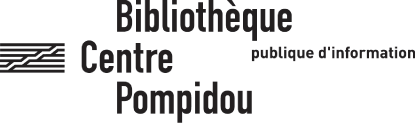 Avertissement : « Plan de classement Bpi » et classifications encyclopédiquesLe plan de classement de la Bpi s’est inspiré librement de la CDU (Classification Décimale Universelle). Pour des raisons d’adaptation à ses collections et à ses publics, la Bpi a largement modifié les indices et les libellés qu’elle utilise dans ses espaces depuis son ouverture. On peut donc dire qu’aujourd’hui ce plan de classement ne suit plus strictement la structure et les évolutions de la CDU.Le plan de classement de la Bpi (Volume 1 : guide et liste systématique des indices ; Volume 2 : index alphabétique) est publié sous licence Creative Commons  Paternité - Partage Des Conditions Initiales A l'Identique 4.0 (CC-BY-SA 4.0 license).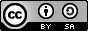 Pour des informations sur la CDU, développée et mise à jour par le UDC Consortium, les tables abrégées de cette classification sont disponibles dans la version française sur internet à l’adresse suivante : http://www.udcsummary.info/php/index.php?lang=fr. Elles sont également publiées sous licence CC-BY-SA.Table des matièresGuide du classement des collectionsLe classement décimal : règles générales	5Des collections classées par des indices alphabétiques	10Une mise en espace par regroupements thématiques	12Table principale des indices Indices alphabétiques	17Indices de la classification décimale	0 Généralités 	211 Philosophie, psychologie 	252 Religion	293 Sciences sociales	355 Sciences 	556 Techniques, sciences appliquées 	637 Art, loisirs, sports	778 Langues et littératures	1059 Géographie et histoire	117Table des subdivisionsSubdivisions de forme	141Subdivisions géographiques	143Index alphabétique	cf volume séparéLe classement décimal : règles généralesUne arborescence décimaleLa cote est composée d’une partie en chiffres, l’indice, et d’une partie en lettres (qui correspondent le plus souvent au début du nom de l’auteur ou du titre).Le premier chiffre de la cote indique l’appartenance à l’une des dix grandes classes.0 : Généralités1 : Philosophie, psychologie2 : Religion3 : Sciences sociales5 : Sciences 6 : Techniques, sciences appliquées7 : Arts, loisirs, sports8 : Langues et littératures9 : Géographie et histoireC’est une classification arborescente : elle déploie les classes principales en sous-classes, lesquelles peuvent aussi être subdivisées.Pour classer les documents, on part du chiffre seul pour aller vers le plus grand nombre de chiffres. Exemple de succession de cotes : 5 MAT52 PRU523 HUN523.5 GNAAu-delà de l’indice décimal, la cote comporte 3 lettres correspondant aux premières lettres du nom de l’auteur.La cote peut aussi comporter 4 lettres : elles permettent de rassembler au même endroit les documents d’un auteur ainsi que les études et critiques portant sur cet auteur. Attention : pour un même indice, peuvent coexister des cotes 3 lettres et des cotes 4 lettres. Les cotes 4 lettres doivent être classées séparément : d’abord les 3 lettres, puis les 4 lettres. Exemple de tri :1"3" DEP1"3" PIN	1"3" DELI 1"3" PASCDes précisions introduites par des signes de ponctuationCe classement décimal est modifié par d’éventuelles marques de ponctuation présentes dans l’indice : parenthèses, guillemets, tirets, points. Ces marques apportent un complément d’information sur le traitement du sujet par le document (forme du contenu intellectuel, approche ou aspect retenu pour traiter le sujet). Elles modifient l’ordre de classement des indices : les définitions qui suivent sont données selon cet ordre. Chaque grande classe utilise une ou plusieurs de ces marques, mais toutes ne sont pas systématiquement présentes.1) Parenthèse de forme Numéro entre parenthèses indiquant la nature du document : dictionnaire, encyclopédie, anthologie, atlas etc. Ce numéro commence toujours par le chiffre zéro : (03), (07)…La liste complète des subdivisions de forme est présentée en page 141 de ce guide. Les cotes constituées avec une parenthèse de forme sont classées avant les cotes simples correspondantes :5(03) ZAT5 MAT52(091) SUF52 BADCes parenthèses de forme permettent de présenter les “usuels”, ouvrages pratiques pour débuter la recherche d’une information ou d’un document, en amont des ouvrages plus approfondis.2) Cote simple C’est la cote constituée d’un indice présent dans la table principale, suivi de lettres qui précisent le classement en rayon (auteur, titre…). Ces deux éléments sont séparés par un espace :5 MAT52 BAD523.1 GAP3) Parenthèse géographique Numéro entre parenthèses indiquant la localisation géographique concernée par le document : Europe, France, Normandie… Ce numéro commence par un chiffre allant de 1 à 9.La liste complète des subdivisions géographiques est donnée à la fin de ce livret (cf page 143). Elles ne sont utilisées que derrière les indices dont la note de classement le signale dans la table principale.Les cotes constituées d’une parenthèse géographique sont classées après les cotes simples correspondantes :31.0 DES31.0(4) WURAttention : pour quelques indices, la parenthèse géographique est placée avant le point.Cette spécificité est précisée dans la table principale aux entrées concernées. Par exemple, avec l’indice suivant : On n’a donc pas de cote commençant par 328.1 ou 328.2 mais des cotes commençant par 328(__).1 ou 328(__).2 et elles sont classées par le pays avant d’être classées par le sous-thème politique :328(45).5328(46).1328(46).2Remarque : la localisation géographique est exprimée sans parenthèses dans quelques classes, qui intègrent une notion géographique dans la structure de l’indice simple. C’est le cas de la classe 7 (art), la classe 8 (littérature), la classe 9 (histoire). 4) Tirets En principe, ils introduisent une division analytique qui permet de distinguer les différentes facettes d’une notion. Mais la signification des tirets est variable selon les secteurs. Exemples en Littérature :-1 Poésie-2 Théâtre-3 RomanEn Art et en Histoire, le tiret permet de proposer un classement par périodes chronologiques sur les indices qui ont déjà des subdivisions poussées. Le rayon chronologique vient alors avant le rayon géographique par exemple :741-7 LOS 	(Arts décoratifs de 1900 à 1945)741.7 KIT 	(Arts décoratifs d’Amérique du Nord)946-1	(Civilisation espagnole)946-6	(Espagne moderne)946.1	(Histoire de la Galice)5) Guillemets Ils introduisent des indications temporelles définissant soit des périodes : "1" = Antiquité ;soit des siècles : "19" = 20e siècle par exemple.Les cotes avec guillemets sont classées du plus ancien au plus récent et de la période la plus longue à la plus courte :840"14" (15e siècle)840"15/17" (du 16e au 18e siècle)840"15" (16e siècle)840"16" (17e siècle)840"19/20" (20e et 21e siècles)6) Points Les indices avec une division signalée par un point sont classés après les autres marques de ponctuation éventuelles. Il s’agit en effet du développement d’un indice simple pour affiner un sujet, donc d’un nouvel indice, qui peut lui-même porter d’autres marques. Le point sert seulement à faciliter la lecture ou l’affichage des cotes au dos du livre en faisant resortir les 3 premiers chiffres. Dans les cotes de la Bpi, il n’y a pas plus de 3 chiffres successifs sans ponctuation.Cas particuliers du (0) :Les périodiques signalés par (0) sont classés séparément des monographies.Ils sont jusque-là rangés dans un mobilier distinct, séparé des rayonnages de livres du même secteur par un couloir. Leur implantation sera modifiée dans le cadre de la rénovation de la Bpi (à partir de 2020).Dans la classe 8, certaines langues n’ont pas d’indice spécifique et sont classées à l’indice de la littérature correspondante avec l’ajout de (0). Ces indices peuvent être consultés en détail dans la table des indices. Par exemple : 		839.5 (0) 	Islandais. Langue839.5 		Littérature islandaiseExemple de classement : quelques indices en littératureDes collections classées par indice alphabétiqueLes indices utilisés en première partie de la cote correspondent à un indice dans une liste d’abréviations ou initiales (cf début de la Table principale des indices, page Erreur ! Signet non défini.). Après l’indice, la cote de l'exemplaire comporte en général les trois premières lettres du titre, de l’auteur ou de la collection.Ce système est utilisé pour des regroupements pratiques. Les dispositions spatiales indiquées sur ces deux pages sont valables avant la rénovation de 2020 :Usuels aux bureaux d’information Des sélections d’usuels généraux ou spécialisés (dictionnaires, aides à la recherche documentaire) présentés au niveau des bureaux d’information :Encyclopédiesau niveau 1 : ENC B4 à ENC D9 (encyclopédies et dictionnaires de langue)au niveau 2, dans le rayon Encyclopédie (juste avant Philosophie) : 042 à 046 (encyclopédies générales en grands volumes)au niveau 2, face au bureau Sciences : ENC A (collection Découverte Gallimard) SalonsCe sont des espaces de la bibliothèque qui présentent (actuellement au niveau 1) une sélection de documents autour d’un centre d’intérêt, à côté de la classification décimale. Salon jeux vidéo  :Les cotes commencent par GESalon graphique :- Bandes dessinées : AL, CO, MA- Littérature jeunesse : RG, RI, RR- Cultures urbaines : UREspace emploi et vie pratique :Emploi : EMP	Vie pratique : PRAUne mise en espace par regroupements thématiquesDans le cadre du projet d’établissement, une nouvelle implantation des collections physiques est en cours de réalisation depuis août 2018. La répartition des collections dans les espaces de la bibliothèque ne suit plus la classification systématique des connaissances de 0 à 9, mais opère des segmentations dans cet ensemble à l’intérieur de grands thèmes. En voici la table sommaire pour les livres, classée par espace. Ces indications sont valables en 2019, d’autres mouvements étant prévus en 2020. Un plan à disposition du public est en outre mis à jour avec les différentes phases de réaménagement.Niveau 1 :Emploi et vie pratique :cf indices alphabétiques des Salons, p.11Salon jeux vidéo : cf indices alphabétiques des Salons, p.11Salon graphique : cf indices alphabétiques des Salons, p.11Niveau 2 :presse :02 à 0307 à 09espace autoformation :8philosophie :1 à 14psychologie :15philosophie : 16 à 18ésotérisme et religion : 19 à 29sociologie, démographie :30 à 31politique : 32ethnologie : 39sciences de l’éducation : 37 à 38sciences : 5géographie :91histoire :92 à 99Niveau 3 nord : médecine :61techniques :62, 63, 66, 67droit :34, 35, 36économie :33gestion : 65informatique : 68déco, bricolage, cuisine :64Niveau 3 sud : musique :78arts :7langues et littérature :8Table principale des indicesTable des subdivisionsSubdivisions sur les indices décimaux communes à toutes les sections de la BpiSubdivisions sur les indices décimaux spécifiques à l’Espace AutoformationLes subdivisions géographiques s’appliquent à certains indices de la table principale.Elles ne sont pas utilisées dans tous les secteurs.IndiceLibelleNotes de classement328Géopolitique. Politique, études mondialesClassement géographique de 328(4) à 328(9) avec sous-thèmes pour chaque pays :.1 institutions ; .3 forces politiques ; .4 partis politiques ; .5 élections ; .6 politique extérieure.Début de la cote (indice)Contenu de la tablette concernéeCote avec parenthèse de forme81(03)Littérature. DictionnaireCote simple à 2 chiffres81LittératureCote avec parenthèse géographique81(4-11)Littérature. Europe orientaleCote avec parenthèse géographique81(42)Littérature. BénéluxCote avec parenthèse géographique81(422)Littérature. Pays-BasTiret81-1Genre poétiqueCote avec parenthèse de forme81-3(03)Genre romanesque. DictionnaireParenthèse de forme et indication de temps81-3(03)"18"Genre romanesque. Dictionnaire. 19e siècleTiret81-3Genre romanesquePoint81.09Critique littéraireCote simple à 3 chiffres840Littérature françaiseA demander aux bibliothécairesA proximité du bureau d’informationAnnales de bac à proximité du bureau d’infoNiveau 1Niveau 1Niveau 1Information générale RE BURRE US Niveau 2Niveau 2Niveau 2PressePR BURPR BACAutoformationAF BURAF BACPhilosophie, religion, sciences socialesHS BURHS USHS BACSciencesST BURST USST BACHistoire-géographieHG BURHG USHG BACNiveau 3Niveau 3Niveau 3Droit, économie, technique, médecineDR BURDR USDR BACMusiqueMU BURMU USArtsAR BURAR USAR BACLangues et littératuresLL BURLL USLL BACIndiceLibelléAF BACAnnales du Bac au Bureau AutoformationAF BURUsuel du Bureau AutoformationALAlbumsAR BACAnnales du Bac Au Bureau Arts, Loisirs, SportsAR BURUsuel du Bureau Arts, Loisirs, SportsAR USArts, Loisirs, Sports. UsuelCOComicsDR BACAnnales du Bac Au Bureau Droit ÉconomieDR BURUsuel du Bureau Droit ÉconomieDR USDroit Économie. UsuelEMP AOrientation, métiers, concoursEMP A1Orientation scolaire et professionnelleEMP A10Enseignement secondaireEMP A11Enseignement supérieurEMP A12Vie de l'étudiantEMP A13Apprentissage et alternanceEMP A14Formations à l'étrangerEMP A16Métiers (généralités)EMP A16 ARTArts, spectacles. MétiersEMP A16 COMCommerce, Transports, Logistique. MétiersEMP A16 DRODroit, Sécurité, Finance. MétiersEMP A16 ECOÉconomie, Gestion. MétiersEMP A16 ENVEnvironnement, Agriculture. MétiersEMP A16 HOTHôtellerie, Tourisme, Sports. MétiersEMP A16 INDIndustries. MétiersEMP A16 INFInformation, Communication. MétiersEMP A16 MULMultimédia, Audiovisuel. MétiersEMP A16 SANSanté. MétiersEMP A16 SCISciences. MétiersEMP A16 SOCSocial (métiers)EMP A2Concours (généralités)EMP A20Concours sanitaires et sociauxEMP A21Concours paramédicauxEMP A22Concours. Éducation, culture, sport, animationEMP A23Concours. Administration, finances, écoles de commerceEMP A230Concours de la fonction publique. Administration, financesEMP A231Concours des écoles de commerce, comptabilité, gestionEMP A24Concours. Police, Justice, Défense, SécuritéEMP A25Concours. Filière technique, écoles d'ingénieursEMP A250Concours de la fonction publique. Filière techniqueEMP A251Concours des écoles d'ingénieursEMP A26Concours. ÉpreuvesEMP A26 CGECulture Générale (concours)EMP A26 DISDissertation, CompositionEMP A26 DRADroit. Généralités (épreuves de concours)EMP A26 DRBDroit PublicEMP A26 DRCDroit administratif. Collectivités territorialesEMP A26 DRDDroit constitutionnel et institutions politiquesEMP A26 DREAutres Branches du DroitEMP A26 ECOÉconomie. Finances PubliquesEMP A26 FRAFrançaisEMP A26 LANLangues (épreuves de concours)EMP A26 MATMathématiquesEMP A26 NOTNote de Synthèse, Résumé de Texte, Note et Lettre AdministrativeEMP A26 ORAOrauxEMP A26 QCMQuestions A Choix Multiple, Questions A Réponses CourtesEMP A26 RAERaepEMP A26 TESTests Psychotechniques : Logique, Aptitude, PersonnalitéEMP BRecherche d'emploiEMP B1Répertoires d'entreprisesEMP B2Techniques de recherche d'emploi (généralités)EMP B21Curriculum Vitae. Lettres de MotivationEMP B22Entretiens de recrutementEMP B23Tests de recrutement (guides pratiques)EMP B24Stages en entreprisesEMP B3Bilan de compétencesEMP B4Travail à l'étrangerEMP B5Création d'entrepriseEMP CFormation continueEMP DTravail (guides pratiques)ENC ACollections encyclopédiques de pocheENC B4Encyclopédies de langue françaiseENC B5Encyclopédies de langue italienneENC B6Encyclopédies de langue espagnole et portugaiseENC DDictionnaires et Manuels de LangueENC D2Dictionnaires de langue anglaiseENC D3Dictionnaires de langue allemandeENC D4Dictionnaires de langue françaiseENC D41Manuels d'expression et de rédaction. Dictionnaires de citationsENC D5Dictionnaires de langue italienneENC D6Dictionnaires de langues espagnole et portugaiseENC D8Dictionnaires de langues slavesENC D9Autres. Dictionnaires de languesGECultures GeekGE CINCultures Geek. CinémaGE JEUCultures Geek. JeuxGE LITCultures Geek. LittératureGE TELCultures Geek. TélévisionHG BACAnnales du Bac Au Bureau Histoire-GéographieHG BURUsuel du Bureau Histoire-GéographieHG USHistoire Géographie. UsuelHS BACAnnales du Bac Au Bureau Philosophie ReligionHS BURUsuel du Bureau Philosophie ReligionHS USPhilosophie Religion. UsuelLL BACAnnales du Bac Au Bureau Langues et LittératuresLL BURUsuel du Bureau Langues et LittératuresLL USLangues et Littératures. UsuelMAMangasMU BURUsuel du Bureau Musique et Documents ParlésMU USMusique. UsuelPR BACAnnales du Bac Au Bureau PressePR BURUsuel du Bureau PressePRA AHandicapPRA A1Handicap (généralités)PRA A2Handicaps particuliersPRA BDémarches administratives et juridiquesPRA B1Correspondance administrativePRA CVie affective et familiale (guides pratiques)PRA C2Couple (guides pratiques)PRA C3Parents (guides pratiques)PRA C4Séniors (guides pratiques)PRA C5Successions. Donations (guides pratiques)PRA DDéveloppement personnelPRA D1Connaissance de soi - TestsPRA D2Gestion des émotionsPRA D3Outils pour changerPRA D4Confiance en soiPRA D5Bien-être personnelPRA D6Bien-être professionnelPRA D7Bien-être et santéPRA FLogement. Location. Propriété. Fiscalité (guides pratiques)PRA F1Logement (location, copropriété)PRA F2Immobilier. Investissements et transactions (guides pratiques)PRA GConsommation. Budget. Épargne (guides pratiques)PRA G1Consommation. BudgetPRA G2Épargne et investissementsPRA HCulture et Loisirs en Île de FrancePRA H1Guides touristiques générauxPRA H2Hôtels. Restaurants. Cafés (guides pratiques)PRA H3Promenades. Sports. Jardins (guides pratiques)PRA H4Achat (guides pratiques)PRA H5Musées. Organismes culturels (guides pratiques)PRA H6Enfants. Culture et loisirs (guides pratiques)RE BURUsuel du bureau Information GénéraleRGRomans graphiquesRIRoman de l'imaginaireRRRoman réalisteST BACAnnales du bac au bureau sciences et techniquesST BURUsuel du bureau Sciences et techniquesST USSciences et techniques. UsuelURCultures urbainesUR ARTCultures urbaines. ArtsUR LOICultures urbaines. LoisirsUR SPOCultures urbaines. SportsUR TENTendances et Débats d'actualitéIndiceLibelléNotes de classement0GENERALITES0.011Bibliographies de bibliographies générales0.02Bibliographies générales internationales0.03Bibliographies générales nationales0.04Bibliographies générales consacrées à un groupe de pays, à un continent ou à un paysClassement géographique de 0.04(4) à 0.04(9)0.051Bibliographies et dictionnaires d'anonymes et de pseudonymes0.054Bibliographies de traductions, de dictionnaires, de reprints0.056Guides bibliographiques spécialisés0.1Catalogues de bibliothèques0.11Catalogues collectifs et réseaux de bibliothèques0.12Catalogues de bibliothèques nationales0.13Catalogues de bibliothèques universitaires et de grands établissements.0.14Catalogues de bibliothèques publiques0.15Catalogues de bibliothèques spécialisées0.22Bibliographies internationales0.23Bibliographies nationales0.24Catalogues collectifs de périodiques0.26Bibliographies spécialisées0.27Répertoires de bibliographies. Bibliographies d'articles de périodiques0.6Dictionnaires de sigles et d'abréviations0.7Annuaires et répertoires généraux020Bibliothéconomie et bibliologieOuvrages généraux en tête;
puis classement géographique de 020(4) à 020(9).021Types de bibliothèques021.1Bibliothèques nationales021.2Bibliothèques universitaires et spécialisées021.3Bibliothèques de lecture publique022Organisation des bibliothèques022.1Législation, administration des bibliothèques022.2Personnel des bibliothèques, formation professionnelle, organisations professionnelles022.3Architecture et équipement des bibliothèques022.4Techniques de bibliothèques022.5Coopération inter-bibliothèques022.6Sources d'information du public dans les bibliothèques024Le livre et la lecture024.1Censure. Copyright024.2Éditions du livre. Généralités. Statistiques de l'édition024.21Structures économiques et techniques de l'édition024.24Éditeurs et maisons d'édition024.3Commerce du livre. Généralités024.4La lecture, généralités024.40Sociologie de la lecture03Documentation et sciences de l'information, généralités033Normalisation et coopération documentaires034Analyse documentaire035.1Linguistique et documentation, méthodes036Nouvelles technologies de l'information, internet042Encyclopédies de langue anglaise043Encyclopédies de langue allemande044Encyclopédies de langue française045Encyclopédies de langue italienne046Encyclopédies de langue portugaise07Journalisme. PresseOuvrages généraux en tête ;
puis classement géographique de 07(4) à 07(9)07.1Presse généraliste07.11Titres de journaux et revues07.2Presse spécialisée07.9Autres types de presse070Information, presse, nouvelles technologies de l'information071Liberté de la presse, droit de la presse, déontologie071.1Droit à l'information, liberté de la presse, censure071.2Déontologie. Codes. Traités juridiques073Structures économiques et techniques de la presse073.1Financement, aide de l'État, concentration, diffusion, publicité073.4Collecte de l'information073.5Rédaction073.6Technique076Étude de contenu. Les événements et la presse079Journalisme079.1Formation professionnelle, organisations professionnelles, statuts079.2Journalistes079.3Chroniques et œuvres de journalistes09Audiovisuel09.1RadioOuvrages généraux en tête ;
puis classement géographique de 09.1(4) à 09.1(9)09.7Télévision.Classement géographique09.72Émissions et programmes télévisuelsIndiceLibelléNotes de classement1PHILOSOPHIEClassement géographique de 1(4) à 1(9) ;
puis grandes périodes de 1"1" à 1"4"1"1"Philosophie. Antiquité1"2"Philosophie. Moyen Âge et Renaissance1"3"Philosophie. 17e et 18e siècle1"4"Philosophie. Du 19ème à nos jours101Définition de la philosophie11Métaphysique générale111Ontologie115Grands problèmes de métaphysique115.1Philosophie et théologie115.2Philosophie de la nature. Cosmologie115.3Espace et temps115.4Personne. Moi et autrui115.5Liberté. Libre arbitre130Anthropologie philosophique132Philosophie de la culture135Philosophie politique et sociale137Philosophie de la technique139Condition humaine14Histoire des idées et des courants philosophiques142Marxisme144Phénoménologie145Personnalisme146Existentialisme147Philosophie analytique. Philosophie de l'esprit148Structuralisme15Psychologie15.2Psychologie et mathématiques. Psychologie et statistiques150Psychologie générale150.1Conscience150.10Désir, motivation150.12Personne, personnalité, moi150.13Autrui, communication avec autrui150.14Espace et temps150.16Plaisir, douleur150.2Raison, intelligence150.3Vie affective : sentiments, émotions, passions150.4Image, imagination, créativité150.5Rêve150.7Psycholinguistique (langage, écriture, lecture)150.9Sensation, perception151Psychologie de l'enfant et de l'adolescent151.1Développement de l'intelligence151.2Développement de l'affectivité151.22Psychologie du jeu151.3Développement de la motricité151.4Développement de la sociabilité151.5Développement du langage151.6Psychopathologie de l'enfant151.62Enfants maltraités151.7Psychologie des bébés151.9Adolescence. Psychopathologie de l'adolescence152Psychologie de l'adulte152.1Psychologie de la femme152.3Psychologie du couple152.5Psychologie des parents152.8Psychologie de la personne âgée153Psychanalyse153.2Psychanalyse des enfants et des adolescents153.4Psychanalyse appliquée153.5Psychothérapies153.51Psychothérapies comportementale et cognitive153.52Hypnose (psychothérapie)153.54Méthodes de relaxation et techniques corporelles153.55Psychothérapie par l'art, ergothérapie153.56Psychothérapie d'inspiration analytique153.57Psychothérapie familiale153.58Psychothérapie de l'enfant (par le jeu...)153.59Psychothérapie de groupe153.6Psychopathologie153.60Psycho-traumatologie153.62Dépression nerveuse153.65Suicide154Psychologie sexuelle154.6Particularités sexuelles.155Psychophysiologie. Neuropsychologie155.4Psychologie de la connaissance. Psychologie cognitive156Psychologie expérimentale156.2Psychologie du comportement156.5Psychologie clinique157Psychotechnique157.2Tests (d'intelligence, projectifs, manuels)158Psychologie sociale, psychosociologie158.2Psychologie de la santé. Psychologie du handicap158.3Psychologie des groupes158.33Conduite de réunions. Techniques d'expression orale et de l'entretien158.7Analyse institutionnelle158.9Psychosociologie du travail. Ergonomie159Parapsychologie159.6Graphologie159.9Caractérologie. Morphopsychologie16Logique161Logique moderne, logistique165Épistémologie, théorie des sciences165.1Connaissance165.5Langage. Signe. Symbole. Sens165.9Histoire des sciences167Recherche scientifique. Méthodologie. Théorie. Explication168.512Philosophie des sciences exactes168.522Philosophie des sciences de la vie168.53Philosophie des sciences humaines et sociales168.530Philosophie de l'histoire168.537Philosophie du droit17Éthique17.022Connaissance morale. Action morale. Valeurs, passions171Éthique sociale et professionnelle, problèmes d'éthique contemporaine172Bioéthique18Esthétique181Réflexion sur les différents arts189Jugement esthétique. Création artistique. Signification de l'art19Ésotérisme. Généralités190Symbolique. Mythes191Doctrines ésotériques191.1Hermétisme alexandrin191.2Kabbale chrétienne191.3Théosophie chrétienne192Sociétés ésotériques192.1Compagnonnage192.2Franc-maçonnerie192.3Rose-Croix192.7Sociétés ésotériques diverses193Alchimie194Magie (ésotérisme)195Arts divinatoires (généralités)195.1Astrologie195.3Numérologie195.4Arts divinatoires divers (cartomancie. Tarot. Oniromancie. Chiromancie)196Sciences psychiques196.1Spiritisme196.2Magnétisme. Radiesthésie196.5Techniques et recherches psychiquesIndiceLibelléNotes de classement2RELIGION20.4Relations entre les religions20.6Religion et science20.8Religion et société21Philosophie et religion217Recherche spirituelle. Enseignement initiatique22Bible (texte)22.01Bible (généralités)22.05Langues bibliques22.06Herméneutique, exégèse221Ancien Testament, commentaires222Livres historiques, commentaires223Livres poétiques, commentaires224Livres prophétiques, commentaires225Nouveau Testament, commentaires226Évangiles, commentaires226.2Évangile de Saint Matthieu, commentaires226.3Évangile de Saint Marc, commentaires226.4Évangile de Saint Luc, commentaires226.5Évangile de Saint Jean, commentaires226.6Actes des Apôtres, commentaires227Épîtres, commentaires228Apocalypse de Saint-Jean, commentaires229Apocryphes, textes et commentaires23Théologie dogmatiqueOuvrages généraux en tête : cotes à 3 lettres ;
Puis corpus d'auteurs (les oeuvres et leur analyse regroupées par auteur étudié) : cotes à 4 lettres.231Dieu, religion chrétienne232Christologie232.9Vie du Christ232.91Théologie mariale234Foi. Grâce. Sotériologie235HagiographieOuvrages généraux en tête : cotes à 3 lettres ;
puis corpus d'auteurs (les œuvres et leur analyse regroupées par auteur étudié) : cotes à 4 lettres.236Eschatologie. Vie future. Angélologie24Théologie morale248Théologie ascétique et mystique248.1Pèlerinages. Reliques. Miracles25Théologie pastorale254Clergé séculier256Apostolat laïc26Ecclésiologie261Christianisme et société261.1Christianisme et Judaïsme261.2Christianisme et Islam261.3Christianisme et autres religions non chrétiennes261.5Christianisme et science261.7Christanisme et politique261.8Œcuménisme262Gouvernement de l'Église catholique, organisation ecclésiastique262.1Saint-Siège262.10PapesOuvrages généraux en tête : cotes à 3 lettres ;
puis corpus d'auteurs (les oeuvres et leur analyse regroupées par auteur étudié) : cotes à 4 lettres.262.2Épiscopat262.4Synodes262.5Conciles263Droit canon264Liturgie265Sacrements268Catéchèse27Histoire du christianismeOuvrages généraux en tête ;
puis classement géographique de 27(4) à 27(9)27.1Histoire du christianisme dans l'Antiquité (jusque vers 475)27.11Schismes et hérésies dans l'Antiquité27.12Gnosticisme (christianisme)27.2Histoire du christianisme au Moyen Âge (5e-15e siècles)27.22Inquisition27.3Histoire du christianisme à l'époque moderne à partir de la Réforme27.35Jansénisme27.36Quiétisme27.4Histoire du christianisme à l'époque contemporaine (de 1789 à Vatican II)27.5Histoire du christianisme depuis Vatican II270MissionsOuvrages généraux en tête ;
puis classement géographique de 270(4) à 270(9)271Ordres religieuxOuvrages généraux en tête ;
puis classement géographique de 271(4) à 271(9)271.0Monographies d'abbayes, de monastères271.1Bénédictins, Cisterciens, Trappistes271.2Dominicains271.3Franciscains271.5Jésuites271.7Autres ordres et congrégations271.9Expériences communautaires276Patrologie. Sources chrétiennesOuvrages généraux en tête : cotes à 3 lettres ;
puis corpus d'auteurs (les oeuvres et leur analyse regroupées par auteur étudié) : cotes à 4 lettres.282Églises orientales282.5Église gréco-russe, orthodoxe283Églises nationales épiscopales283(412)Église anglicane284Protestantisme, généralitésOuvrages généraux en tête ;
puis classement géographique de 284(4) à 284(9)284.1Mouvements antérieurs à la Réforme284.2Cathares, Albigeois, Vaudois285Luthéranisme286Calvinisme287Églises presbytérienne et puritaine288Anabaptisme, baptisme, méthodisme289Autres églises et sectes chrétiennes291Histoire comparée des religions291.1Mythologies291.3Magie, sorcellerie, possession (aspect religieux uniquement)291.5Religions de la préhistoire292Religions des Grecs et des Romains, mythologies classiques292.1Religion des Grecs292.5Religion des Romains293Religion des Germains, des Celtes, des Gaulois295Religions de l'Iran ancien296JudaïsmeOuvrages généraux en tête ;
puis classement géographique de 296(4) à 296(9)296.1Torah, Talmud, Mishna296.2Théologie et philosophie juives296.22Théologiens et philosophes juifsCorpus d'auteurs (les œuvres et leur analyse regroupées par auteur étudié) : cotes à 4 lettres.296.3Prières, rituels juifs296.4Morale juive296.6Sectes juives, mysticisme296.62Esséniens296.65Kabbale (judaïsme)296.67Hassidisme297IslamOuvrages généraux en tête ;
puis classement géographique de 297(4) à 297(9)297.1Coran, Mahomet, hadith297.2Théologie et philosophie musulmanes297.22Théologiens et philosophes musulmansCorpus d'auteurs (les œuvres et leur analyse regroupées par auteur étudié) : cotes à 4 lettres.297.3Prières, rituels musulmans297.4Morale musulmane297.6Sectes et autres courants musulmans297.7Soufisme, mysticisme musulman298Religions asiatiques298.1Religions de l'Inde298.11Védisme, hindouisme298.12Bouddhisme298.13Yoga (aspect religieux)298.14Sikhisme298.5Religions de la Chine298.52Confucianisme298.53Taoïsme298.8Religions du Japon298.9Religions des autres pays d'Extrême-Orient298.9(515)Bouddhisme tibétain298.95Zen299.2Religions du Moyen-Orient ancien (Babyloniens, Sumériens, etc.)299.3Religions égyptienne, berbère et préislamique299.4Religions des peuples du Caucase et d'Asie centrale299.5Religions des peuples d'Océanie299.6Religions d'Afrique subsaharienne299.7Religions des Indiens d'Amérique299.8Religions afro-américaines299.9Mouvements religieux contemporains299.95Bahaïsme299.97SectesIndiceLibelléNotes de classement3SCIENCES SOCIALES30Sociologie. SociologuesOuvrages généraux en tête : cotes à 3 lettres.
Puis corpus d'auteurs : cotes à 4 lettres (les œuvres et leur analyse regroupées par sociologue étudié)30.0Sociologie. Définition. Généralités, objet critique, perspectives30.4Sociologie (méthodes)300.0Condition masculine300.1Condition féminineOuvrages généraux en tête ;
puis classement géographique de 300.1(4) à 300.1(9).300.11Féminisme300.2Famille300.3Jeunes300.4Sociologie de la vieillesse300.5Études sur le genre300.6Sociologie de la sexualité300.63Prostitution300.7Catégories sociales300.71Minorités300.72Multiculturalisme. Communication interculturelle300.73Communautés juives300.74Communautés tziganes300.75Immigration. Intégration (classement par pays)Ouvrages généraux en tête ;
Puis classement géographique de 300.75(4) à 300.75(9)300.76Pauvreté. Quart monde. Exclusion300.85Expérience communautaire300.87Comportement social300.9Relations sociales300.92Socialisation300.93Travail social. Médiation sociale (aspect sociologique)300.94Vie associative. Coopération. Solidarité300.96Sociologie des entreprises et des organisations301.0Sociologie de la vie quotidienne301.1Communication et information301.12Médias301.3Consommation. Publicité301.4Sociologie de la culture et des loisirs301.41Sociologie des publics301.43Vacances. Tourisme301.45Loisirs. Jeux301.5Évolution sociale. Prospective301.56Informatique et société301.7Racisme301.8Violence. Insécurité305.0Sociologie de la connaissance, des sciences et de la technologie305.2Sociologie religieuse305.32Sociologie politique305.33Sociologie économique305.34Sociologie du travail et de l'emploi305.35Sociologie du droit, sociologie judiciaire305.37Sociologie de l'éducation305.5Sociologie militaire305.6Sociologie médicale. Sociologie de la santé305.7Sociologie de l'art305.71Sociologie urbaine305.79Sociologie du sport305.8Sociologie de la littérature305.91Sociologie rurale309Conditions socialesClassement géographique309.3Sociologie du développement31Démographie (méthodologie, rapports avec les autres sciences)31.0PopulationOuvrages généraux en tête ;
Puis classement géographique de 31.0(4) à 31.0(9).31.2Migrations internationales31.3Démographie (méthodes)31.4Démographie historique31.44Démographie historique française31.5Prévisions démographiques31.6Politique démographique32POLITIQUERépartition de 32 à 329 : concepts fondamentaux en 32 ; pensée politique en 320 ; politique intérieure et vie politique françaises de 321 à 325 ; UE en 326 ; relations internationales en 327 ; géopolitique en 328.32.1Science politique32.12Communication politique. Marketing politique32.13Psychologie politique32.16Procédure électorale. Modes de scrutin. Vote32.18Politique comparée32.3État (théorie)32.32Pouvoir32.35Souveraineté. Nation32.36Action de l'État. Politiques publiques en généralVoir aussi les politiques publiques par domaine (santé, agriculture, éducation...)32.37Citoyenneté32.39État et religion. Laïcité32.5Systèmes et régimes politiques32.52Démocratie32.54République32.56Systèmes totalitaires et autoritaires320Pensée politique (études générales et comparatives)320.2Libéralisme320.3Socialisme. Social-démocratie320.4Marxisme, communisme320.5Idéologies et idées politiques d'inspiration religieuse320.52Idéologies politiques chrétiennes320.54Idéologies politiques islamiques320.541Intégrisme islamique320.59Autres idéologies religieuses320.6Nationalisme320.65Extrême droite320.67Racisme. Antisémitisme (idéologies)320.7Écologisme320.75Mouvements altermondialistes320.8Pacifisme, non-violence320.9Extrême gauche. Mouvements contestataires, révolution320.95Anarchisme321Politique intérieure (France)321"2007"Politique intérieure à partir de 2007 (France)321"2012"Politique intérieure à partir de 2012 (France)321"2017"Politique intérieure à partir de 2017 (France)321.1État (France)321.13Structure de l'État, centralisation, décentralisation, régionalisation (France)321.2Action de l'Etat : politiques publiques, politiques culturelles (France)321.23Exécutif321.24Législatif321.25Administration locale321.3Libertés publiques (France)321.32Politique et communication (France)323Forces politiques, groupes de pression (France)323.32Paysans (France)323.34Ouvriers (France)323.35Immigrés (France)323.36Classes moyennes (France)323.38Classe dirigeante (France)323.56Mouvements autonomistes et régionalistes (France)323.7Action politique des femmes (France)323.8Action politique des jeunes (France)323.85Racisme, antisémitisme (France)323.9Politique et religion, laïcité (France)324Partis et hommes politiques (France)324.0Extrême droite (France)324.1Droite : conservateurs, monarchistes (France)324.2Centrisme, libéraux (France)324.3Gaullistes324.5Gauche (France)324.55Socialistes (France)324.6Communistes (France)324.7Extrême gauche (France)324.8Anarchistes (France)324.9Écologistes, partis écologiques (France)325Comportement politique, élections (France)325.1Communication politique, marketing politique (France)325.2Comportement électoral (France)325.23Élections présidentielles (France)Classement par année325.24Référendums (France)Classement par année325.25Élections législatives (France)Classement par année325.27Élections locales (France)Classement par année325.28Élections européennes (France)325.9Politique extérieure, défense nationale (France)325.91Politique extérieure (France)325.92Défense nationale, arme atomique (France)326Union Européenne (généralités)326.1Union Européenne. Institutions326.4Partis politiques326.5Élections. Comportement électoral326.6Politique extérieure. Défense327Relations internationales327.1Équilibre international327.13Relations Nord-Sud327.2Organisations internationales327.21O.N.U.327.7Armement. Désarmement. Arme nucléaire327.8ConflitsOuvrages généraux en tête ;
puis classement géographique de 327.8(4) à 327.8(9)327.9Terrorisme328Géopolitique. Politique, études mondialesClassement géographique de 328(4) à 328(9) avec sous-thèmes pour chaque pays :
.1 institutions ; .3 forces politiques ; .4 partis politiques ; .5 élections ; .6 politique extérieure).
Pour politique extérieure de la France, voir 325.9328.1Institution, régime politiqueClassement géographique328.3Forces politiquesClassement géographique328.4Partis politiquesClassement géographique328.5Élections, comportement électoralClassement géographique328.6Politique extérieure. DéfenseClassement géographique329Guerre (théorie), stratégie329.4Opérations de guerre. Tactique329.9Espionnage. Services secretsOuvrages généraux en tête ; puis classement géographique de 329.9(4) à 329.9(9)ÉCONOMIE33(0)Documentation économique et financière sur les entreprisesÀ proximité du bureau d'information33(0) AMGÉtudes de marché par paysÀ proximité du bureau d'information33(0) AMPÉtudes de marché par produitsÀ proximité du bureau d'information33(0) AMSSociétés Industrielles et CommercialesÀ proximité du bureau d'information33Économie politique330Économie (généralités)330.12Analyse économique, méthodes mathématiques330.14Analyse économique. Méthodes statistiques et économétriques330.3Analyse économique : principes fondamentaux330.4Microéconomie330.5Macroéconomie330.51Comptabilité nationaleClassement géographique330.52Répartition du revenu330.6Cycles économiques330.65Croissance et développement330.66Décroissance330.7Systèmes et structures économiques330.71Économie capitaliste330.72Économie socialiste330.74Économie sociale et solidaire330.8Histoire de la pensée économique330.81Pensée économique de l'Antiquité et du Moyen Âge330.82Mercantilistes. Physiocrates330.83Libéralisme330.84Socialisme330.842Marxisme330.86Marginalisme. Néolibéralisme330.88Pensée économique contemporaine330.9Histoire des faits économiques331Travail. EmploiClassement géographique de 331(4) à 331(9)331.1Relations de travail331.12Cogestion. Autogestion. Participation331.2Syndicalisme, syndicatsClassement géographique331.3Grèves. Conflits331.4Salaire. Rémunération331.5Marché du travail. Politique de l'emploiClassement géographique331.52Chômage331.54Migration des travailleurs333Économie monétaire et financière333.1Système bancaireClassement géographique333.2Crédit. Opérations de crédit333.3Institutions financièresClassement géographique333.4Monnaie. Politique monétaireClassement géographique333.6Marchés financiers, bourseClassement géographique333.64Analyse financière et gestion de portefeuille333.8Placements des particuliers (bourse, assurance-vie, etc.)334Économie internationale334.113Mondialisation334.12Intégration économique334.2Finances internationales. Système monétaire international334.22Change. Monnaie334.24Institutions monétaires internationales334.28Mouvements internationaux des capitaux. Investissements étrangers334.3Commerce international334.34Politique du commerce international334.4Blocs économiquesClassement géographique de 334.4(4) à 334.4(9)334.5Économie européenne334.50Politique sociale (UE)334.51Emploi (UE)334.52Union monétaire. Finances européennes. Budget communautaire334.522Euro334.53Politique agricole (UE)334.54Politique industrielle (UE)334.55Politique régionale (UE)334.57Commerce extérieur. Relations économiques extérieures (UE)334.58Aide. Coopération. Assistance (UE)335Économie du développement335.1Théorie du développement335.12Analyse du sous-développement335.16Coopération. Assistance technique335.2Aspects financiers du développement. Dette. Microfinance335.24Aide et investissements extérieurs335.3Commerce et développement335.41Développement agricole. Problème de la faim335.43Développement industriel335.47Développement des services et transports336Économie publique336.1Économie du bien-être336.2Économie de l'environnement336.22Développement durable336.3Finances publiquesClassement géographique336.31Trésor. Situation des finances publiques336.32Budget, politique et contrôle336.34Impôts336.35Dépenses publiques336.37Subventions et investissements publics336.5Secteur public336.56Entreprises publiques338Politique économique (généralités)338.1Politique sociale. Politique des revenusClassement géographique338.5Prospective. Prévision338.6Aménagement du territoireClassement géographique338.63Théorie "space and location"338.7Économie régionaleClassement géographique338.74Économie rurale338.8Économie urbaineClassement géographique338.9Économie de l'immobilierClassement géographique339Activité économique, conjonctureClassement géographique de 339(1) à 339(9)339.1Secteur primaire, économie agricoleClassement géographique339.14Politique agricole339.3Secteur secondaire, économie industrielleClassement géographique339.32Monopoles. Oligopoles. Politique de la concurrence339.37Politique industrielle339.372Multinationales339.5Production industrielle par filières339.52Énergie339.524Pétrole339.526Énergies renouvelables339.6Secteur tertiaire : services, communication, culture339.61Télécommunications339.62Numérique339.64Transports339.65Tourisme et sport339.7Commerce et distribution339.8Consommation des biens et des services339.84Organisation et défense des consommateurs34DROITOn ne classe pas de livre directement sous 34 (voir 340 pour les études générales). Cet indice est réservé à l'indexation de ressources électroniques.34.1Codes34.3Jurisprudence, recueils340Droit (études générales)On classe ici les études générales en droit. Les ouvrages de spécialités sont classés à partir de 341.340.1Philosophie du droit340.11Écoles, doctrines juridiques340.13Droit et morale340.15Droit et société340.2Langue du droit340.3Codification340.8Anthropologie juridique340.9Histoire du droit et des institutions340.91Droit romain, droit de l'Antiquité340.93Ancien droit340.94Droit intermédiaire. Genèse du droit moderne341Droit international. Droit international public341.0Textes et documents diplomatiques341.1Droit international, sources341.11Droit des traités341.2Organisations internationales générales341.20Organisations internationales anciennes341.22O.N.U., organisation et fonctionnement, charte341.24O.N.U., activité341.28Institutions spéciales dépendant de l'O.N.U.341.29Fonctionnaires internationaux341.3Organisations internationales régionales (moins l'Europe)341.4Organisations internationales européennes341.40Conseil de l'Europe et organisations européennes autre que les C.E.341.41Union Européenne. Structures et organes341.43Union Européenne. Rapports avec les états non membres341.44Union Européenne et C.E. Rapports entre états membres.341.5État en droit international. Diplomatie341.54Organisations non gouvernementales341.55Droits de l'homme341.59Droit du développement341.6Domaine public international341.66Droit de l'énergie341.68Droit de l'environnement, pollution341.7Règlement pacifique des différends341.72Arbitrage international341.74Jurisprudence internationale, généralités341.75Cour internationale de justice de la Haye341.76Cour de justice de l'Union Européenne341.77Cour européenne des droits de l'homme341.79Droit international pénal341.8Droit de la guerre, généralités341.82Sécurité internationale, désarmement341.85Droit humanitaire341.9Droit international privé341.91Droit d'asile. Statut des réfugiés et des étrangers341.92Droit de la nationalité341.93Personne. Famille341.95Droit du commerce international. Droit des affaires341.97Conflits de lois (théorie et pratique)341.98Conflit de juridiction. Exequatur342Droit comparé. Droits étrangers.Classement géographique343Sciences pénales et criminelles343(4-10)Droit pénal européen343.1Procédure pénale343.2Droit pénal général343.3Droit pénal spécial343.31Atteintes aux personnes343.32Atteintes aux biens343.33Atteintes aux mœurs343.34Atteintes à la famille (adultère, bigamie, abandon d'enfant, rapt de personne)343.4Droit pénal économique343.7Police et criminalistiqueClassement géographique343.8Peines et science pénitentiaire343.81Peines343.85Prisons et régime pénitentiaire343.9Criminologie et sciences criminologiques343.93Délinquance juvénile343.94Crime. Crime organisé343.98Victimologie343.99Crimes et procès célèbresClassement géographique344Droit privé, généralités344.2Arbitrages. Expertises344.3Procédure civile344.4Organisation judiciaire344.5Personnel judiciaire et officiers ministériels344.51Magistrature344.53Avocats et avoués344.56Notaires345Droit civil345(4-10)Droit civil européen345.1Droit des personnes345.14Personnes physiques (état, nom, domicile, absence ...)345.16Personnes morales (association, syndicat ...)345.17Incapacités345.2Famille345.21Mariage. Pacs345.23Divorce et séparation de corps345.25Filiation. Adoption345.3Régimes matrimoniaux345.4Successions et héritages345.5Droits réels et publicité foncière345.52Propriété et copropriété immobilières345.55Sûretés345.6Obligations, théorie générale345.7Contrats345.72Vente et échange345.73Location. Baux345.8Responsabilité civile346Droit de la propriété intellectuelle346(4-10)Droit européen de la propriété intellectuelle346.1Droit de la propriété artistique et littéraire346.2Droit du multimédia et de l'Internet346.3Droit de la propriété industrielle347Droit commercial et des affaires347(4-10)Droit commercial européen347.1Organisation générale du commerce347.2Droit des sociétés347.21Règles communes à toutes les sociétés347.22Transmissions d'entreprises347.24Sociétés de personnes347.25Sociétés à régime particulier. Sociétés civiles347.26Groupement d'intérêt économique347.28S.A.R.L. et E.U.R.L347.3Sociétés par actions. Sociétés anonymes347.4Effets de commerce, droit bancaire, droit cambiaire347.5Contrats commerciaux347.7Faillite et règlement judiciaire348Droit économique (généralités)348(4-10)Droit économique européen348.1Droit de la distribution, de la consommation et de la concurrence349Droits spéciaux349.0Droit rural, droit forestier349.1Droit du tourisme et des loisirs349.2Droit des transports349.3Droit des transports terrestres349.4Droit des télécommunications et des réseaux349.5Droit maritime, assurances maritimes349.6Droit de l'énergie349.7Droit aérien, assurances aériennes349.9Droit aérospatial35DROIT PUBLIC350Droit constitutionnel et institutions politiques350.1Théorie générale de l'État350.2Institutions politiques350.3Pouvoir exécutif350.4Pouvoir législatif350.5Rapports entre les pouvoirs350.6Organes juridictionnels et consultatifs350.7Droit électoral350.8Libertés publiques350.84Censure et droit de la presse351Administration publique351(4-10)Administration publique européenne351.5Gestion publique352Droit administratif352.1Organisation administrative, décentralisation352.11Administration Centrale352.12Administration régionale, collectivités locales352.13Administration départementale352.14Administration communale352.15Groupements de collectivités locales. Intercommunalité352.18Établissements publics, personnes administratives352.2Fonction publique352.21Fonction publique territoriale352.3Actes administratifs, fonction administrative352.32Actes administratifs unilatéraux352.34Actes réglementaires352.4Contrats administratifs. Marchés publics352.5Action administrative352.51Police administrative352.55Services publics. Théorie générale352.57Services publics administratifs352.6Droit administratif des biens. Domaine public352.63Expropriation, réquisition352.67Travaux publics352.7Contrôle de l'administration, tribunaux administratifs352.71Justice administrative. Conseil d'État352.73Compétence administrative352.74Procédure administrative. Contentieux administratif352.9Droit de l'urbanisme et de la construction352.93Droit de l'environnement354Finances publiques, législation financière, droit fiscal354.1Droit budgétaire. Finances locales354.11Juridictions financières354.3Système fiscal354.31Impôts directs354.32Impôts indirects354.36Fiscalité des entreprises354.39Fiscalité propre à une catégorie de contribuables358ArméeClassement géographique358.4Recrutement, formation, personnel358.48Corps spéciaux. Légion étrangère, corps d'élite, mercenaires, régiments36DROIT SOCIAL ET PROFESSIONNELClassement géographique36(4-10)Droit social européen361Droit du travail361.1Réglementation légale du travail361.3Contrat de travail et salaire361.35Licenciement361.5Droit du travail dans les entreprises361.6Droit syndical361.8Règlement juridique des conflits du travail. Conseils de prud'hommes362Législation professionnelle362.1Conventions collectives363Droit de la santé. Politiques sanitaires363.2Droit médical et droit des professions paramédicales363.3Hôpitaux364Sécurité sociale364.5Organisation administrative et financière de la sécurité sociale. Recours. Contentieux.365Régimes de sécurité sociale365.3Assurances sociales. Assurance chômage. Prestations familiales365.4Assurance vieillesse, retraite, pension365.5Accidents du travail. Risques professionnels365.6Mutualité. Compagnonnage365.7Aide sociale. Services sociaux365.71Enfants365.72Jeunes365.74Personnes âgées365.76Personnes handicapées365.9Aide humanitaire366Assurances366.2Contrats d'assurance37ÉDUCATION, ENSEIGNEMENT, philosophie de l'éducationClassement géographique37.011Établissements d'enseignementClassement géographique37.012Recherches et études comparatives en éducation37.013Administration et gestion des établissements37.014Éducation et politique37.015Psychologie pédagogique. Pédagogie expérimentale37.016Enseignement et milieux sociaux. Éducation interculturelle37.017Gestion des conflits à l'école37.018Éducation et familles37.019Échec et réussite scolaires37.02Éducation et langage37.03Formation de l'intelligence et de la personnalité37.038Éducation sexuelle371Organisation générale de l'éducation et de l'enseignement en France371.12Corps enseignant. Formation des enseignants371.27Évaluation des connaissances. Orientation scolaire. Tests371.3Méthodes d'enseignement. Technologie de l'éducation371.31Enseignement des groupes, dynamique des groupes appliquée à l'enseignement371.32Méthodes Actives. Expression. Créativité371.35Méthodes audiovisuelles. Enseignement à distance371.36Multimédia, Internet, informatique dans l'enseignement. E-learning371.4Systèmes d'éducation. Grands pédagogues371.41Méthode Steiner371.42Éducation nouvelle371.43Méthode Freinet371.47Autogestion pédagogique. Pédagogie institutionnelle371.6Environnement scolaire, bâtiments, équipement et matériel371.7Médecine scolaire. Hygiène scolaire372Organisation et matières d'enseignement372.3Enseignement préscolaire. Acquisitions de base372.4Enseignement primaire372.41Lecture372.46Écriture. Orthographe. Grammaire372.47Mathématiques. Sciences naturelles372.8Enseignement secondaire372.83Enseignement de la philosophie et des sciences sociales372.85Enseignement des sciences exactes et appliquées372.86Enseignement des arts. Éducation manuelle et technique372.87Éducation physique et sportive372.88Enseignement des langues et de la littérature372.89Enseignement de l'histoire et de la géographie374Éducation extra-scolaire374.1Formation personnelle. Méthodes personnelles de travail374.7Formation des adultes. Alphabétisation. Formation continue374.8Animation socio-culturelle375Orientation professionnelle (autoformation)375.8Concours administratifs (autoformation)375.9Recherche d'emploi (autoformation)376Éducation spéciale. Travailleurs sociaux376.2Éducation des handicapés physiques376.3Éducation des déficients sensoriels et nerveux376.4Éducation des handicapés mentaux376.5Éducation des inadaptés sociaux376.55Troubles du comportement et du langage376.6Éducation des enfants adoptés. Placement familial377Enseignement technique, formation professionnelle, formation en alternance378Enseignement supérieur379Activités extra-scolaires379.2Vacances scolaires. Mouvements de jeunesse379.8Jeux éducatifs. Spectacles pour enfants38Livres pour la jeunesse, études générales38.1Livres anciens pour la jeunesse38.2Livres pour la jeunesse, études de genres38.4Lecture des jeunes39ANTHROPOLOGIE ET ETHNOLOGIEOuvrages généraux en tête : cotes à 3 lettres ;
puis corpus d'auteurs (les œuvres et leur analyse regroupées par anthropologue étudié) : cotes à 4 lettres ;
puis classement géographique : de 39(2 à 39(939.1Anthropologie linguistique39.2Anthropologie religieuse39.3Anthropologie politique39.4Anthropologie économique39.5Anthropologie médicale39.6Anthropologie urbaine39.7Ethnozoologie39.8Ethnohistoire390Anthropologie sociale et culturelle391Vie matérielle, vie quotidienne, technologie392Naissance, famille, parenté, mariage393Coutumes funéraires, cultes des morts394Mythes, contes, littérature orale395Corps. Marques corporelles. Sexualité396Fêtes, carnavals. Chants, danses, jeux.397Sciences traditionnelles398Anthropologie et alimentation399EthnopsychiatrieIndiceLibelléNotes de classement5SCIENCESCorpus d'auteurs (rassemblant les œuvres avec leur étude) présenté au début des disciplines, à 51(091) , 52(091) , 53(091) , 55(091)
Exemple du corpus : œuvre et étude de l'œuvre d'Einstein à la cote 53(091) EINS5.1Philosophie des sciences5.3Science, technique et sociétéClassement géographique50Sciences exactes et expérimentalesClassement géographique51Ouvrages généraux de mathématiques, ouvrages de vulgarisationCorpus d'auteur à 51(091) + 4 lettres : les œuvres et leur étude, classées par mathématicien.510Traités, manuels et cours de mathématiques510.0Manuels et cours de mathématiques (secondaire)510.1Fondements des mathématiques, axiomatique, logique mathématique511.1Théorie des ensembles, classes, structures, morphismes et catégories511.3Combinatoire et analyse combinatoire511.5Théorie des graphes511.9Arithmétique, théorie des nombres512Algèbre512.95Structures algébriques (groupes, anneaux, corps etc.), treillis513Géométrie513.0Géométrie euclidienne, géométrie élémentaire, spineurs513.15Trigonométrie513.2Géométrie analytique513.3Géométrie Projective, géométrie différentielle, géométries non-euclidiennes513.8Topologie générale. Topologie algébrique517Analyse517.2Calcul différentiel et intégral517.5Théorie des fonctions517.6Équations différentielles. Différences finies. Équations intégrales et intégrodifférentielles. Équations fonctionnelles. Fonctions spéciales517.8Calcul symbolique. Transformations de Laplace et de Fourier. Distributions. Analyse fonctionnelle518Calcul et analyse numériques518.2Tables numériques, règles à calcul, abaques518.5Logiciels de calcul numérique519Probabilités et statistiques mathématiques519.4Statistique appliquée, sondages519.6Jeux mathématiques519.8Mathématiques appliquées. Physique mathématique52Astronomie générale521Mécanique céleste, satellites artificiels522Astronomie instrumentale. Astrométrie522.5Astrophysique générale523Système solaire523.0Soleil523.1Terre523.2Lune523.5Planètes523.8Astéroïdes, comètes. Météores, météorites, matière interplanétaire524.3Étoiles. Astrophysique stellaire et interstellaire. Familles d'étoiles. Structure galactique524.6Radioastronomie. Radiosources. Quasars. Pulsars, etc. Astronomie extragalactique. Matière intergalactique524.8Rayons cosmiques525Cosmologie53Physique générale53.1Métrologie générale530Théories physiques fondamentales. Physique théorique530.1Théories de la relativité530.2États de la matière530.3Mécanique quantique. Mécanique ondulatoire531Mécanique des solides. Rhéologie531.3Cinématique. Dynamique. Statique531.9Mécanique statistique532Mécanique des fluides, hydraulique532.2Hydrodynamique. Hydrostatique. Capillarité. Aérodynamique533Élasticité, vibrations mécaniques534Acoustique535Optique535.2Optique physique, spectroscopie, laser535.3Optique géométrique. Instruments d'optique. Photométrie. Vision. Photographie scientifique536Chaleur, convection536.2Thermodynamique et énergétique537Électricité et magnétisme537.1Électrostatique, diélectriques537.2Électrodynamique, électrocinétique537.5Magnétisme, aimantation537.6Électromagnétisme537.8Physique des plasmas. Magnétohydrodynamique. Énergie thermonucléaire539Structure de la matière, physique atomique et moléculaire, rayons x539.1Cristallographie539.4Physique du solide, supraconducteurs, semi-conducteurs539.5Physique nucléaire. Généralités539.6Radioactivité, particules fondamentales, réactions nucléaires539.61Appareillage nucléaire. Accélérateurs de particules539.62Particules fondamentales539.63Noyau Atomique, RMN539.64Réactions nucléaires539.65Neutronique54Chimie générale541Théorie atomique, valence, structure et liaison chimique541.1Chimie physique. Thermodynamique et réactions chimiques. Cinétique chimique. Synergétique541.15Catalyse541.18Combustion541.2Équilibres et solutions541.5Photochimie541.6Radiochimie (ou effets chimiques des rayonnements)541.65Chimie nucléaire541.7Électrochimie et magnétochimie541.8Physico-chimie de surface541.9Chimie des colloïdes541.95Polymères. Polymérisation543Chimie expérimentale. Chimie analytique543.3Analyse par méthodes physicochimiques (sauf optique). Chromatographie. Centrifugation électrométrie etc.543.4Analyse optique. Analyse spectrale. Spectroscopie hertzienne et X. Spectroscopie de masse543.7Analyse minérale543.9Analyse organique546Chimie minérale546.0Oxydes, acides, bases, sels, chimie des complexes546.1Éléments non métalliques546.12Halogènes546.3Métaux547Chimie organique. Mécanisme des réactions547.1Chimie organique. Nomenclature547.3Hydrocarbures547.35Composés aromatiques547.6Hétérocarbures547.61Alcools547.62Esters547.63Acides organiques547.64Amines547.65Amides547.68Organo métalliques547.7Hétérocarbures cycliques ou hétérocycles55Sciences naturellesClassement géographique55.1Sciences de la terre. Géosciences55.2Catastrophes et risques naturels55.3Géodésie, pesanteur, marées terrestres55.5Topométrie. Cartographie55.7Photogrammétrie. Photo-interprétation. Télédétection550Géophysique générale550.0Géophysique interne : lithosphère, manteau et noyau550.2Sismologie, séismesClassement géographique550.3Géomagnétisme, géothermie et radioactivité terrestre550.5Prospection géophysique550.6Hydrosphère550.61Hydrologie fluviale et lacustreClassement géographique550.62Glaciologie550.63Océanographie générale, océanologieClassement géographique550.64Océanographie physique et chimie de l'eau de mer (subdivisions de lieu)550.65Océanographie biologique. Biologie marine (subdivisions de lieu)550.7Atmosphère terrestre. Physique de la basse atmosphère550.72Météorologie (subdivisions de lieu)550.73ClimatologieClassement géographique550.731Changements climatiques550.8Atmosphère moyenne et haute atmosphère551Géologie généraleClassement géographique552Sciences annexes de la géologie, méthodes de la géologie552.0Géochimie552.1MinéralogieClassement géographique552.15Gitologie. Ressources naturellesClassement géographique552.2Pétrographie. Pétrologie552.3Roches cristallines, roches volcaniques, roches métamorphiques552.5Roches sédimentaires, géologie du pétrole et du charbon552.6Géologie marine (subdivisions de lieu)553Géologie historique. Stratigraphie554Géodynamique554.1Tectonique. Orogenèse554.2Volcanologie554.6PédologieClassement géographique555Géomorphologie, karst, périglaciaire (subdivisions de lieu)555.5Spéléologie556Hydrogéologie56Paléontologie générale, phylogénie560Fossiles561Paléobotanique, palynologie562Paléontologie, paléozoologieClassement géographique563Micropaléontologie, paléogénétique569Paléoanthropologie. Primates573Écologie générale. Écologie humaine. Environnement573.0Biodiversité. Espèces menacées573.1Protection de la nature, de la faune, de la flore. ÉcosystèmesClassement géographique573.15Parcs et réserves naturellesClassement géographique573.2Nuisances573.21Pollution chimique573.23Pollution radioactive573.25Pollution thermique573.27Déchets solides573.29Bruit573.4Pollution atmosphérique573.6Pollution des eaux continentales et marines574Biologie générale574.1Biologie humaine575Génétique générale576.1Évolution et origines de la vie576.4Biologie extra-terrestre576.6Biologie cellulaire, cytologie et histologie générales576.7Sexualité générale. Reproduction576.8Embryologie générale. Biologie du développement577.3Biophysique577.4Biochimie577.43Glucides577.44Lipides577.45Protides. Protéines577.46Acides nucléiques. Nucléotides577.47Biocatalyseurs577.471Enzymes577.472Vitamines577.473Hormones577.5Biologie moléculaire577.51Immunologie577.6Microbiologie, bactériologie, parasitologie577.8Virologie58Botanique générale58.1Jardins botaniques580Phytopathologie581FloreClassement géographique582Physiologie et écologie végétale582.8Cryptogames582.9Mousses. Fougères583Lichens584Schizophytes. Algues585Champignons586Phanérogames587Gymnospermes588Angiospermes588.1Arbres. Feuillus588.2Fleurs59Zoologie générale.590Pathologie, paléozoologie, art vétérinaire591FauneClassement géographique592Physiologie et écologie. Paléozoologie592.3Psychologie et comportement animaux. Éthologie593Invertébrés. Protozoaires593.1Cœlentérés. Spongiaires593.3Mollusques. Vers. Échinodermes593.4Arthropodes593.5Crustacés594Insectes. Arachnides594.1Papillons595Poissons596Batraciens et reptiles597Oiseaux597.1Gallinacés597.2Palmipèdes597.3Échassiers597.6Passereaux597.7Rapaces598Mammifères598.0Mammifères marins. Cétacés598.1Rongeurs598.2Chiroptères598.26Ongulés598.4Insectivores598.5Carnivores598.7Primates599Animaux familiers599.2Chiens599.3Chats599.4Oiseaux de cage599.5Poissons d'aquarium599.9Histoires de bêtes599.91TaxidermieIndiceLibelléNotes de classement61MÉDECINE. Généralités, traités610.0Hygiène médicale610.1Analyse biomédicale611Anatomie humaine611.1Anatomie topographique611.4Cytologie et histologie humaines611.5Génétique humaine611.6Embryologie et reproduction humaines612Physiologie humaine612.0Biochimie humaine. Métabolisme612.94Médecine du sport613Nutrition613.1Alimentation614Santé publique. Médecine hospitalière. Médecine préventive614.0Médecine du travail. Maladies professionnelles614.1Profession médicale et paramédicale (organisation)614.11Concours médicaux (PACES, ECN)614.14Déontologie médicale. Relations personnel soignant-malade614.15Éthique biomédicale614.16Médecine légale615Pharmacologie. Thérapeutique615.1Pharmacie. Composition et préparation des médicaments. Matière médicale615.10Médicaments (effets)615.11Toxicologie615.15Soins infirmiers, aides-soignants615.16Soins palliatifs. Maladies (phase terminale)615.17Traitement de la douleur615.2Plantes médicinales615.21Médecines naturelles615.3Hydrothérapie. Cure thermale. Thalassothérapie615.4Kinésithérapie. Rééducation fonctionnelle615.42Ostéopathie615.7Homéopathie615.75Acupuncture615.76Réflexothérapie. Shiatsu. Do-in. Auriculothérapie615.8Thérapeutiques diverses615.84Oligothérapie. Vitaminothérapie616Appareils et systèmes : fonctions, pathologies, thérapeutique616.0Sommeil, troubles du sommeil616.1Pathologie de l'appareil circulatoire616.15Hématologie616.2Pathologie de l'appareil respiratoire616.25Oto-rhino-laryngologie616.26Ophtalmologie616.28Odontologie. Stomatologie616.3Pathologie de l'appareil digestif616.4Pathologie des glandes endocrines. Troubles du métabolisme616.42Diabète616.44Troubles du comportement alimentaire616.5Dermatologie616.55Vénéréologie616.6Pathologie de l'appareil uro-génital616.7Pathologie de l'appareil locomoteur616.73Orthopédie, podologie616.75Rhumatologie616.77Myologie616.78Pathologie du système nerveux616.780Mémoire, troubles de la mémoire616.781Maladie d’Alzheimer et Maladie de Parkinson616.8Psychiatrie616.80Psychiatrie sociale et politique616.81Hôpitaux psychiatriques616.82Psychiatrie infantile616.83Névroses616.84Psychoses616.841Schizophrénie. Paranoïa616.842Autisme616.85Gérontopsychiatrie616.86Toxicomanie616.861Alcoolisme616.87Psychopharmacologie616.89Médecine psychosomatique616.9Maladies infectieuses616.91Infections nosocomiales616.92Médecine tropicale616.94Parasitologie médicale616.97Immunologie clinique. Maladies immunitaires616.971Sida616.972Allergologie616.98Maladies génétiques.616.99Carcinologie. Cancer617Chirurgie générale617.0Chirurgie topographique617.1Chirurgie esthétique617.2Traumatologie617.3Anesthésie. Réanimation. Urgences, secourisme617.5Radiologie. Imagerie médicale618Gynécologie618.0Obstétrique618.1Avortement, contraception, stérilité618.2Puériculture618.3Pédiatrie618.6Gériatrie. Gérontologie62TECHNIQUES. TECHNOLOGIE GENERALE62.0Automatique théorique62.1Ingénierie. Automatique appliquée62.3Risques technologiques62.5Nanosciences. Nanotechnologies620Mécanique appliquée, construction mécanique620.1Dessin Industriel. CAO620.2Sciences des matériaux620.25Théorie des structures620.3Transformation et usinage620.31Machines. Mécanismes620.336Soudage et brasage620.37Métrologie d'atelier. Essais industriels. Techniques de contrôle620.6Moteurs industriels621Génie énergétique621.10Énergie nucléaire. Réacteurs et centrales nucléaires621.20Énergies renouvelables621.21Énergie éolienne621.22Énergie hydraulique. Machines hydrauliques621.25Énergie géothermique621.26Biomasse621.28Énergie solaire621.29Autres sources d'énergie621.3Électrotechnique621.30Mesures électriques621.31Énergie électrique: production, transport, distribution621.33Transformateurs et machines électriques. Traction électrique621.34Éclairage électrique. Installation électrique621.35Accumulateurs et piles, piles à combustible621.4Électronique appliquée. Théorie du signal621.40Électronique. Manuels pratiques621.41Optique électronique621.45Microélectronique (transistors, composants, circuits intégrés)621.47Amplificateurs et circuits électroniques621.5Télécommunications. Radioélectricité621.51Électronique, électromagnétisme621.52Réseaux de télécommunications621.523Télécommunications Sans Fil. Téléphonie Mobile621.53Radioélectricité. Émission et réception621.54Télévision, vidéo621.545Enregistrement et traitement de l'image et du son621.55Radar. Radiogoniométrie621.6Chaleur et froid industriels, fours industriels621.61Échanges et transferts thermiques, mesures thermiques621.65Technique du froid621.7Techniques du vide et de la compression, aéraulique623Génie militaire et armement623.4Armes à feu. Armes blanches.623.5Artillerie, fusées et missiles623.55Blindés. Véhicules militaires623.6Armes atomiques, chimiques et bactériologiques623.7Aviation militaire623.8Génie naval et sous-marins623.9Armes à énergie dirigée624Génie civil, travaux publics, bâtiment624.1Chantiers et matériel de travaux publics624.2Géologie de l'ingénieur. Mécanique des sols mécanique des roches. Fondations624.3Matériaux de construction624.32Construction en bois624.35Ciment, plâtre624.4Béton, béton armé624.5Constructions métalliques624.6Bâtiment624.62Gros œuvre. Fondations624.64Second œuvre. Menuiserie, plâtre, huisserie, couverture, peinture624.65Constructions écologiques624.66Équipement du bâtiment (plomberie, électricité, chauffage, climatisation)624.67Domotique624.68Sécurité et protection du bâtiment624.7Grands travaux. Ouvrages d'art, tunnels624.8Routes et aérodromes626Constructions hydrauliques. Canaux627Barrages627.2Ports, phares, travaux maritimes628Techniques sanitaires et contrôle des déchets629Transports629.3Transports routiers629.32Automobile629.33Automobiles, notices techniques par marques et modèles629.34Mécanique et équipement des véhicules629.35Circulation routière, stationnement629.39Motocyclette, deux roues629.4Chemins de fer629.45Transports urbains629.5Transport maritime. Construction navale. Transport fluvial629.7Aéronautique, transport aérien629.70Ballons et dirigeables629.71Hélicoptère629.73Construction aéronautique, technique aéronautique629.77Aviation civile, pilotage629.8Astronautique, technique spatiale63AGRICULTUREClassement géographique630.1Exploitation agricole. Gestion630.3Bâtiments, machines et outillage agricoles et horticoles630.6Génie rural, défrichement, irrigation630.7Pédologie agricole. Chimie agricole. Techniques de culture630.8Météorologie agricole630.9Génétique agricole (greffes...). Taille630.95Botanique agricole630.97Analyse chimique des plantes631Affections des plantes631.6Lutte biologique. Insecticides631.9Agriculture biologique632Grandes cultures633Arboriculture fruitière. Taille des arbres633.5Vins et société. Histoire du vin633.6Viticulture, terroirs, cépages633.7Vins633.8Œnologie, dégustation, accords mets-vins634Sylviculture634.3Économie forestière635Horticulture générale635.1Culture potagère et maraîchère635.2Horticulture d'ornement635.3Fleurs et plantes d'ornement635.35Culture des orchidées635.5Arbres et arbustes d'ornement635.9Jardins d'agrément636Élevage, généralités636.08Zootechnie636.09Alimentation du bétail636.1Chevaux636.2Bovins636.3Ovins. Caprins636.4Porcs636.5Aviculture636.9Élevage d'animaux à fourrure637Apiculture637.5Élevages divers638.3Aquaculture. Pisciculture638.4Pêche en eau douce638.5Pêche en mer638.8Ostréiculture. Crustacés639Industries alimentaires639.0Conservation et conditionnement des aliments639.1Sucrerie639.2Meunerie et pâtes alimentaires639.6Huiles et graisses alimentaires639.7Laiterie639.8Industrie de la viande639.9Industries alimentaires diverses64ÉCONOMIE DOMESTIQUE. VIE QUOTIDIENNE640.4Hôtellerie. Restauration641Alimentation641.1Recette diététique641.2Cuisine végétarienne641.4Gastronomie641.40Modes de cuisson (vapeur, micro-ondes, etc.)641.41Entrées. Hors-d’œuvre. Sauces641.42Viandes. Volailles. Œufs.641.43Gibier641.44Poissons, crustacés, fruits de mer641.45Légumes641.46Pâtes. Riz. Pains641.47Fromages641.48Desserts641.481Pâtisseries641.482Chocolat641.483Fruits, confitures, glaces...641.49Cuisine de plein air641.5Gastronomie. Cuisines du mondeClassement géographique641.7Boissons alcoolisées641.8Boissons non alcoolisées641.9Art de recevoir, art de la table642.0Bricolage643Maison643.2Toitures. Sols. Murs. Papier peint643.3Portes. Fenêtres. Escaliers. Cheminées. Cloisons643.5Confort de la maison. Éclairage. Chauffage645Aménagement intérieur645.1Ameublement645.3Rideaux. Tapis645.6Chambres. Séjours645.7Cuisines. Salles de bains645.8Greniers. Caves. Dégagements. Dépendances646Décoration florale. Compositions végétales647Travaux manuels647.2Couture647.4Tricot, crochet647.6Tissage, dentelle, broderie647.9Travaux textiles. Peinture sur tissu648.0Travaux manuels, métal648.1Travaux manuels, bois648.2Travaux manuels, cuir, reliure648.3Travaux manuels, verre648.4Travaux manuels, céramique648.5Travaux manuels, papier, carton648.6Travaux manuels, vannerie, rotin648.7Travaux manuels, cordes, ficelles648.9Travaux manuels, cire, résine, matière plastique65GESTION DE L'ENTREPRISE651Management. Politique de gestion. Direction651.1Création d'entreprises651.2Organisation de l'entreprise651.3Direction d'entreprise651.31Stratégie d'entreprise651.32Planification. Prévision651.34Contrôle de gestion651.36Concentrations. Fusions651.38Sous-traitance651.5Gestion de différentes formes d'entreprises651.51Gestion des PME et PMI651.52Direction des entreprises internationales. Multinationales651.6Recherche-développement, innovation en entreprise651.8Entreprises et management dans divers pays651.81Entreprises des pays industrialisés651.84Entreprises dans les Pays en voie de développement651.9Entreprises et hommes d'affaires. Monographies d'entreprises651.95Conception de la direction des entreprises. Morale des affaires652Méthodes quantitatives de gestion652.1Méthodes statistiques de gestion et de prévision652.2Recherche opérationnelle652.21Programmation mathématique652.22Théorie des jeux stratégiques652.24Modèles de gestion de stocks652.25Usure et renouvellement du matériel, fiabilité652.26Graphes652.27Ordonnancement. Méthode Pert652.3Théorie de la décision652.4Informatique de gestion654Production et direction industrielles654.1Localisation, implantation, immobilier d'entreprise654.2Approvisionnement, stockage, achats654.4Organisation de la production654.6Surveillance et contrôle de la production. Qualité. Normes654.8Manutention. Transports654.9Sécurité, maintenance, fiabilité655Marketing655.1Marketing appliqué655.2Analyse des marchés655.3Étude du produit655.4Distribution, franchise655.5Vente655.6Gestion de l'exportation655.7Marketing direct. E-marketing655.8Publicité. Marques655.9Relations publiques. Mécénat. Salons. Foires656Finances. Comptabilité656.2Gestion financière656.21Gestion financière internationale656.4Évaluation de l'entreprise. Analyse financière656.5Contrôle. Révision comptable. Audit656.7Comptabilité656.71Comptabilité d'entreprise656.72Bilan, compte d'exploitation, états financiers656.74Comptabilité analytique, prix de revient, comptabilité de gestion656.77Comptabilités spéciales656.78Progiciels de comptabilité. Comptabilité informatisée657Services administratifs657.1Dactylographie. Sténographie657.2Bureautique dans l'entreprise657.4Travaux administratifs. Secrétariat657.6Documents administratifs. Correspondance commerciale657.8Documentation dans l'entreprise658Psychosociologie de l'entreprise, facteur humain. 658.0Patrons et cadres. Leadership658.1Relations humaines dans les entreprises658.2Politique sociale de l'entreprise. Audit social. Bilan social658.3Gestion du personnel658.31Recrutement dans l'entreprise (tests, entretiens)658.34Évaluation du personnel (qualification professionnelle, formation professionnelle, bilan de compétences)658.4Organisation et conditions de travail658.8Information et communication dans l'entreprise66ARTISANAT. INDUSTRIE66.1Industrie (généralités)660Industrie et génie chimiques660.2Biotechnologie et bio-industrie661Extraction et exploitation du minerai664Combustibles et lubrifiants665Industrie pétrolière. Pétrochimie665.5Gaz naturel665.6Schistes bitumineux666Matériaux (généralités). Matériaux divers. Nouveaux matériaux666.3Industrie des polymères666.4Caoutchoucs666.6Matières plastiques666.7Matériaux composites667Colorants667.6Peintures et vernis668Industries chimiques diverses668.3Colles et adhésifs668.5Corps gras668.6Savons, parfumerie, cosmétologie669Métallurgie669.2Sidérurgie669.3Métallurgie du cuivre669.4Métallurgie de l'aluminium et du titane669.6Métallurgie du zinc669.7Métallurgie de l'étain669.8Métallurgie des métaux précieux669.9Métallurgie des autres métaux non ferreux670.1Ferronnerie. Serrurerie670.3Quincaillerie. Coutellerie670.5Horlogerie. Bijouterie671Bois, industrie et artisanat671.2Menuiserie. Ébénisterie672Cuir, industrie et artisanat672.2Cordonnerie. Maroquinerie673Verre, industrie et artisanat674Céramique, industrie et artisanat675Pierre, industrie et artisanat676Industrie du papier. Cellulose et dérivés676.2Imprimerie : matériel et techniques676.23PAO676.4Typographie676.6Reprographie676.8Techniques de reliure677Industrie textile677.2Tissus. Confection. Teinturerie677.4Tapisserie677.6Coiffure, manucure681INFORMATIQUE681.0Mathématiques pour l'informatique681.1Analyse informatique681.2Programmation (généralités)681.21Algorithmes de programmation681.22Langages, environnements de développement681.221Pascal. Delphi681.223Langages basic681.225Java681.226HTML, CSS, XML, XLST681.227PHP, ASP681.228SQL681.229Langages C681.230Langages de script681.234Python681.235Perl681.25Autres langages informatiques681.29Simulation681.3Matériels. Équipements. Maintenance681.32Architecture. Composants. Circuits681.33Logique câblée. Microprogrammation. Microprocesseurs681.36Mémoires d'ordinateurs681.37Périphériques, supports, multimédia681.4Systèmes d'exploitation681.40Sécurité informatique681.41Temps réel681.42Temps partagé681.43Systèmes d'exploitation Windows681.44Systèmes d'exploitation Unix, Linux681.46Systèmes d'exploitation Mac681.5Réseaux informatiques681.51Internet681.511Logiciels de développement de sites web681.513Navigateurs681.53Intranet, groupware, messagerie681.55Wifi. Réseaux locaux. Ethernet681.7Intelligence artificielle. Systèmes experts681.71Intelligence artificielle et machines logiques681.72Reconnaissance des structures681.74Théories de l'information et des communications681.8Logiciels de bureautique681.81Traitements de texte681.82Tableurs681.84Systèmes de Gestion de Bases de Données681.9Infographie681.92Logiciels d'infographieIndiceLibelléNotes de classement7ART ET LOISIRS7.01Esthétique7.02Critique, théorie de l'art7.1Iconographie. Symbolique7.11Iconographie mythologique7.13Iconographie chrétienne et juive7.15Thèmes artistiques7.150Nature. Paysage7.152Représentation humaine7.153Condition humaine. Vie intérieure7.154Vie quotidienne. Travail. Loisirs7.155Lieux. Objets7.156Thèmes historiques. Personnages7.157Couleur7.158Animaux7.2Techniques artistiques, restauration, conservation7.3MuséologieClassement géographique7.4Collections privéesSous 7.4, classement des ouvrages sur une collection particulière au nom de la collection (4 premières lettres du nom)7.7Art et institutions. Politique artistique7.8Art et société7.9Marché de l'art70Histoire de l'art701Arts primitifs702Art préhistorique et protohistorique702.2Art des steppes. Scythes703Art antique703.3Art de l'Égypte antique703.4Art du Moyen-Orient antique703.6Art du monde grec antique703.70Art italique des origines aux étrusques703.73Art du monde romain antique703.8Art des Pays occidentaux dans l'Antiquité (jusqu'au 5e siècle)703.84Art de la Gaule703.85Art de l'Espagne antique703.89Art de l'Afrique antique703.9Art paléochretien703.91Art copte703.92Art byzantin703.96Art islamique704Art européen du Moyen Âge à nos joursLes cotes commençant par 704.XX sont classées après les cotes 704-XX : ainsi, 704.1 vient après 704-99704-0Art médiéval européen704-1Art du haut Moyen Âge européen704-2Art roman704-3Art gothique704-4Art de la Renaissance704-5Art baroque et classique704-6Art du 19e siècle704-7Art du 20e siècle704-71Art du 20e siècle. Essais, critiques704-72Art du 20e siècle. Manifestations, biennales, foires704-73Mouvements artistiques du début du 20e siècle704-731Art abstrait704-732Dadaïsme (art)704-733Surréalisme (art)704-8Art après 1945704-81Mouvements artistiques après 1945704-811Art brut, art naïf704-812Art conceptuel, art minimal704-813Art urbain704-814Art vidéo704-815Happening, performance704-816Installation (art)704-817Land art, paysage704-818Pop art704-82Art depuis 1990704-821Nouveaux médias (art depuis 1990)704-9Thèmes artistiques 20e et 21e siècles704-90Architecture, ville, espace (thèmes artistiques. 20e et 21e siècles)704-91Corps, intimité (thèmes artistiques-20e et 21e siècles)704-92Femmes (thèmes artistiques-20e et 21e siècles)704-93Imaginaire, utopie, science-fiction (thèmes artistiques-20e et 21e siècles)704-94Matériaux, procédés (art-20e et 21e siècles)704-95Mouvement, forme, couleur (art-20e et 21e siècles)704-96Nature, écologie (thèmes artistiques-20e et 21e siècles)704-97Quotidien, loisirs, son (thèmes artistiques-20e et 21e siècles)704-98Religion, spiritualité (thèmes artistiques-20e et 21e siècles)704-99Société, politique (thèmes artistiques-20e et 21e siècles)704.1Art des îles Britanniques704.11Art médiéval britannique704.12Art Préroman et roman britannique704.13Art gothique britannique704.14Art Renaissance britannique (Tudor)704.15Art classique britannique704.16Art britannique du 19e siècle704.18Art britannique du 20e siècle à nos jours704.190Art de l'Angleterre704.194Art de Londres704.195Art du Pays de Galles704.197Art de l'Écosse704.198Art de l'Irlande704.2Art des pays flamands et mosans704.22Art pré-roman et roman flamand et mosan704.23Art gothique flamand et mosan704.24Art Renaissance flamand704.25Art classique et baroque flamand704.26Art belge depuis le 19e siècle704.27Art des Pays-Bas704.3Art allemand704.30Art médiéval allemand704.31Art pré-roman allemand704.32Art roman allemand704.33Art gothique allemand704.34Art Renaissance allemand704.35Art baroque et classique allemand704.36Art romantique allemand704.37Art allemand de la fin du 19e siècle et du début du 20e siècle704.38Art allemand depuis 1945704.4Art français704.40Art médiéval français704.401Art préroman français704.402Art roman français704.403Art gothique français704.404Art Renaissance français704.405Art baroque et classique français704.406Art français du début du 19e siècle704.407Art français de la fin du 19e et du début du 20e siècle704.408Art français de 1945 à 1990704.409Art français depuis 1990704.41Art d'Île de France704.411Art de Paris704.421Art de Normandie704.423Art de l'Orléanais, du Gâtinais et du Berry704.426Art de Bourgogne et du Nivernais704.427Art de Champagne704.43Art de Picardie, d’Artois et des Flandres704.440Art de Lorraine et du Barrois704.441Art d'Alsace704.451Art de Bretagne704.454Art du Maine, de l'Anjou, de la Touraine et du Perche704.456Art du Poitou, de l'Aunis, de la Saintonge et de l'Angoumois704.461Art de la Guyenne704.467Art de la Gascogne704.471Art du Limousin et de la Marche704.474Art de l'Auvergne, du Bourbonnais et du Velay704.481Art de la Franche-Comté704.483Art du Lyonnais, des Dombes, du Bugey et de la Bresse704.486Art de la Savoie704.487Art du Dauphiné704.491Art du Roussillon704.492Art du Languedoc704.495Art de la Provence704.497Art de la Corse704.5Art italien704.50Art médiéval italien704.51Art pré-roman italien704.52Art roman italien704.53Art gothique italien704.54Art de la Renaissance italienne704.541Art du Trecento704.542Art du Quattrocento704.548Art du Cinquecento. Classicisme. Maniérisme704.55Art baroque italien704.57Art italien du 19e siècle et du début du 20e siècle704.58Art italien depuis 1945704.580Art du Piémont, de la Lombardie, de la Ligurie et de l’Émilie-Romagne704.584Art de la Vénétie, du Frioul et du Trentin704.587Art de la Toscane704.589Art de l'Ombrie, des Marches et du Latium704.592Art de Rome704.593Art de l'Italie du Sud704.595Art de la Sardaigne704.6Art espagnol704.60Art médiéval espagnol704.61Art pré-roman espagnol704.62Art roman espagnol704.63Art gothique espagnol704.64Art Renaissance espagnole704.65Art baroque, rococo, classique espagnol704.66Art néo-classique et romantique espagnol704.68Art espagnol du 20e siècle à nos jours704.681Art de Galice704.683Art de l'Espagne du Centre704.684Art de Catalogne, d'Aragon, de Valence, des Baléares704.686Art des Provinces Basques, de Navarre704.687Art d'Andalousie, de Gibraltar et des îles Canaries704.69Art portugais704.7Art russe et d'Europe orientale704.72Art russe et d'Europe orientale du Moyen Âge à la fin du 18e siècle704.74Art moscovite au Moyen Âge704.75Art baroque et classique russe704.76Art russe et d'Europe orientale du 19e siècle704.77Art russe et d'URSS Du début du 20e siècle704.78Art russe, d'URSS Et d'Europe orientale du 20e siècle704.79Art russe et d'Europe orientale depuis 1990704.8Art scandinave704.801Art viking704.802Art médiéval scandinave704.81Art finlandais704.82Art norvégien704.85Art suédois704.88Art danois704.9Art de l'Europe Centrale et Orientale704.90Art suisse704.91Art autrichien704.912Art médiéval et Renaissance autrichien704.915Art baroque classique autrichien704.916Art autrichien du 19e siècle à 1918704.918Art autrichien depuis 1918704.92Art hongrois704.93Art de la Tchécoslovaquie et des Pays de l'ex-Tchécoslovaquie704.94Art bulgare704.95Art roumain704.96Art polonais704.97Art de la Yougoslavie et des Pays de l'ex-Yougoslavie704.98Art albanais704.995Art de la Grèce du 5e siècle p.c à nos jours705Art de l'Asie705.10Art chinois705.17Art mongol705.19Art coréen705.2Art japonais705.3Art de l'Asie du Sud-Est705.30Art de la Birmanie705.33Art du Viêtnam et du Laos705.34Art du Cambodge (khmer)705.35Art de la Thaïlande705.36Art de Malaisie, Indonésie et Philippines705.4Art de la Péninsule indienne705.41Art du Tibet705.465Art du Népal705.5Art afghan705.7Art du Moyen-Orient705.70Art perse et iranien705.71Art turc705.72Art chypriote705.73Art de Terre Sainte et d'Israël. Art juif705.76Art libanais705.77Art syrien705.78Art jordanien705.79Art irakien705.9Art de la Péninsule arabique706Art de l'Afrique 706.1Art du Maghreb706.11Art marocain706.12Art algérien706.13Art tunisien706.22Art égyptien depuis le 7e siècle706.27Art éthiopien et somalien706.30Art de l'Afrique subsaharienne706.34Art de l'Afrique de l'Ouest706.36Art des pays du bassin du Congo706.37Art de l'Afrique de l'Est706.38Art de l'Afrique du Sud706.91Art des îles de l'Océan Indien.707Art des Amériques707.0Art de l'Amérique du Nord707.01Art des Indiens d'Amérique du Nord et des Esquimaux707.1Art canadien707.15Art canadien à l'époque coloniale707.17Art canadien au 19e siècle707.18Art canadien du 20e siècle à nos jours707.19Art du Québec707.3Art des États-Unis707.35Art des États-Unis à l'époque coloniale707.37Art des États-Unis au 19e siècle707.38Art des États-Unis du 20e siècle à nos jours708Art de l'Amérique latineLes cotes commençant par 708.XX sont classées après les cotes 708-XX : ainsi, 708.0 vient après 708-8708-1Art précolombien708-5Art d'Amérique latine à l'époque coloniale708-7Art d'Amérique latine au 19e siècle708-8Art d'Amérique latine du 20e siècle à nos jours708.0Art mexicain708.01Art précolombien du Mexique708.02Art mexicain à l'époque coloniale708.03Art mexicain du 19e siècle à nos jours708.2Art brésilien708.3Art argentin708.47Art péruvien708.49Art chilien709Art d'Australasie et d'Océanie72ARCHITECTURE72.01Esthétique architecturale72.02Architecture, théorie72.03Architecture et les arts72.2Techniques de l'architecture72.20Design architectural. Conception de formes, de structures et de couleurs72.23Matériaux utilisés en architecture72.24Ornements et détails d'architecture72.25Architecture écologique72.26Architecture et informatique72.27Dessins, plans, maquettes, photographies d'architecture72.29Restauration, conservation et reconversion architecturales720Bâtiments publics, commerciaux et industriels720.1Bâtiments publics720.2Bâtiments commerciaux720.21Restaurants, hôtels, bains, casinos720.3Bâtiments pour transports et communications, dépôts, ponts, tunnels720.4Bâtiments industriels. Reconversion de constructions industrielles720.5Immeubles pour services sanitaires et sociaux (y compris prisons)720.8Bâtiments destinés aux spectacles, jeux et sports720.9Écoles, bâtiments pour la science et l'art721Architecture militaire. Ouvrages généraux721.5Architecture domestique (châteaux, maisons, villas)721.55Piscines721.6Habitats urbains721.7Habitats ruraux721.75Autres types d'habitat (cabanes, maisons mobiles...)721.8Art et architecture des jardinsClassement géographique722Architecture religieuse, ouvrages généraux722.9Monuments funéraires723Histoire de l'architecture723.1Architecture antique723.3Architecture de l'Égypte antique723.4Architecture du Moyen-Orient antique723.6Architecture de la Grèce antique723.7Architecture de la Rome antique et étrusque723.8Architecture occidentale de l'Antiquité jusqu'au 5e siècle723.92Architecture byzantine723.96Architecture islamique724Architecture européenne du Moyen Âge à nos joursLes cotes commençant par 724.XX sont classées après les cotes 724-XX : ainsi, 724.1 vient après 724-8724-0Architecture médiévale724-1Architecture pré-romane et romane724-3Architecture gothique724-4Architecture de la Renaissance724-5Architecture baroque et classique724-6Architecture du 19e siècle724-7Architecture du 20e siècle (jusqu'à 1970)724-8Architecture contemporaine (depuis 1970)724.1Architecture des îles Britanniques724.12Architecture des îles Britanniques (Moyen Âge)724.14Architecture des îles Britanniques (Renaissance et classique)724.16Architecture des îles Britanniques (romantique et victorienne 19e siècle)724.18Architecture des îles Britanniques (contemporaine)724.2Architecture des pays flamands724.22Architecture des pays flamands (Moyen Âge)724.24Architecture des pays flamands (Renaissance classique et baroque)724.26Architecture de Belgique depuis le 19e siècle724.27Architecture des Pays-Bas724.3Architecture allemande724.31Architecture médiévale germanique724.34Architecture Renaissance, baroque et classique allemande724.36Architecture romantique allemande724.38Architecture allemande de la fin du 19e siècle à nos jours724.4Architecture française724.401Architecture médiévale française724.402Architecture française pré-romane et romane724.403Architecture française gothique724.404Architecture française Renaissance724.405Architecture française baroque et classique724.406Architecture française du 19e siècle724.407Architecture française du 20e siècle (jusqu'à 1970)724.408Architecture française depuis 1970724.5Architecture italienne724.52Architecture italienne du Moyen Âge724.54Architecture italienne de la Renaissance724.55Architecture italienne baroque724.57Architecture italienne du 19e siècle à nos jours724.6Architecture espagnole724.62Architecture espagnole du Moyen Âge724.65Architecture espagnole : Renaissance, baroque, rococo et classique724.68Architecture espagnole du 19e siècle à nos jours724.69Architecture portugaise724.7Architecture russe et d'Europe orientale724.72Architecture arménienne724.8Architecture scandinave724.83Architecture scandinave contemporaine724.90Architecture Suisse724.91Architecture autrichienne724.92Architecture bulgare, hongroise, roumaine, tchécoslovaque et des ex-pays tchécoslovaques724.96Architecture polonaise724.97Architecture de la Yougoslavie et des Pays de l'ex-Yougoslavie724.995Architecture de la Grèce du 5e siècle à nos jours725Architecture orientale725.10Architecture de Chine725.2Architecture du Japon725.3Architecture de l'Asie du Sud-Est725.4Architecture de la Péninsule indienne, du Népal, de l'Afghanistan et du Bangladesh725.7Architecture de la Perse et d'Iran725.71Architecture de Turquie et de Chypre725.73Architecture de Terre Sainte et d'Israël725.76Architecture du Moyen-Orient726Architecture de l'Afrique et des îles de l'Océan Indien726.1Architecture de l'Afrique du Nord et du Nord-Est727.0Architecture de l'Amérique du Nord727.1Architecture canadienne727.2Architecture des États-Unis727.3Architecture des États-Unis jusqu'au 19e siècle727.38Architecture des États-Unis à partir du 20e siècle728Architecture d'Amérique latine728-1Architecture précolombienne728-5Architecture d'Amérique latine de l'époque coloniale à la fin du 19e siècle728-8Architecture d'Amérique latine du 20e siècle à nos jours729Architecture d'Australasie et d'Océanie73Sculpture73.01Esthétique sculpturale73.1Iconographie de la sculpture73.2Techniques de la sculpture73.21Matériaux utilisés en sculpture73.24Sculpture sur bois73.25Bronze (sculpture)73.29Conservation et restauration des sculptures731Histoire de la sculpture733Sculpture antique733.2Sculpture du Moyen-Orient antique733.3Sculpture de l'Égypte antique733.6Sculpture de la Grèce archaïque et antique733.73Sculpture étrusque. Sculpture de la Rome antique733.8Sculpture occidentale de l'Antiquité au 5e siècle733.92Sculpture byzantine734Sculpture européenne du Moyen Âge à nos joursLes cotes commençant par 734.XX sont classées après les cotes 734-XX : ainsi, 734.1 vient après 734-8734-1Sculpture médiévale734-2Sculpture pré-romane et romane734-3Sculpture gothique734-4Sculpture de la Renaissance734-5Sculpture baroque et classique734-6Sculpture du 19e siècle et début du 20e siècle734-8Sculpture depuis 1945734.1Sculpture des îles Britanniques734.2Sculpture des pays flamands734.3Sculpture allemande734.4Sculpture française734.401Sculpture médiévale française734.402Sculpture pré-romane et romane française734.403Sculpture gothique française734.404Sculpture Renaissance baroque et classique française734.406Sculpture française du 19e et du début du 20e siècle734.408Sculpture française depuis 1945734.5Sculpture italienne734.6Sculpture espagnole et portugaise734.7Sculpture russe et d'Europe orientale734.8Sculpture scandinave (Finlande, Norvège, Suède, Danemark, Islande)734.90Sculpture Suisse734.91Sculpture autrichienne734.92Sculpture des pays d'Europe Centrale et Balkanique735Sculpture de l'Asie735.4Sculpture de la Péninsule indienne et de l'Afghanistan735.7Sculpture du Moyen et Proche Orient736Sculpture de l'Afrique737.0Sculpture de l'Amérique du Nord737.01Sculpture des Indiens d'Amérique du Nord737.3Sculpture en Amérique du Nord jusqu'au 19e siècle737.38Sculpture en Amérique du Nord du 20e siècle à nos jours738Sculpture en Amérique latine739Sculpture en Australasie et Océanie74ART DECORATIF, ARTS APPLIQUES, ARTISANAT74.04Thèmes, motifs décoratifs74.09Vente d'objets d'art, antiquités, brocante741Histoire des arts décoratifs, des arts appliqués et de l’artisanat741-3Arts décoratifs du Moyen Âge occidental741-4Arts décoratifs de la Renaissance occidentale741-5Arts décoratifs des 17e et 18e siècles occidentaux741-6Arts décoratifs du 19e siècle occidental741-7Arts décoratifs de 1900 à 1945741-8Arts décoratifs et design depuis 1945741.4Arts décoratifs et design. Europe (20e siècle à nos jours)741.41Arts décoratifs et design. Îles Britanniques741.42Arts décoratifs et design. Benelux741.43Arts décoratifs et design. Allemagne741.44Arts décoratifs et design. France741.45Arts décoratifs et design. Italie741.46Arts décoratifs et design. Espagne741.47Arts décoratifs et design. Russie et ex-URSS741.48Arts décoratifs et design. Scandinavie741.5Arts décoratifs et design. Asie741.6Arts décoratifs et design. Afrique741.7Arts décoratifs et design. Amérique du Nord742Décoration et architecture intérieure (généralités)742.2Décoration et architecture intérieure de bâtiments publics, commerciaux et industriels742.5Décorateurs et architectes d'intérieur742.8Décoration murale743Art textile743.1Tapis et tapisseries743.11Tapis et tapisseries d'Orient743.13Tapis et tapisseries africains743.16Tapis et tapisseries du Moyen Âge et de la Renaissance en Occident743.17Tapis et tapisseries du 17e au 19e siècle en Occident743.18Tapis et tapisseries du 19e et 20e siècle en Occident743.3Tissus et tissage743.31Tissu et tissage orientaux743.32Tissus et tissage américains743.33Tissus et tissage africains743.34Tissus et tissage occidentaux743.4Peinture sur tissu743.5Dentelle, broderie, passementerie743.9Costume, modeClassement géographique743.91Costume oriental743.94Costume de l'Antiquité743.95Costume du Moyen Âge743.96Costume des temps modernes743.97Costume du 19e siècle743.98Costume du 20e siècle à nos jours743.99Costume militaire744Art du bois, ébénisterie, mobilier et accessoires d'ameublement 20e et 21e siècles744.4Mobilier de l'Europe744.41Mobilier des îles Britanniques744.42Mobilier flamand et hollandais744.43Mobilier allemand744.44Mobilier français744.441Mobilier du Moyen Âge et de la Renaissance français744.445Mobilier du 17e et 18e siècle français744.446Mobilier français du 19e siècle à 1945744.45Mobilier italien744.46Mobilier espagnol et portugais744.47Mobilier russe744.5Mobilier oriental744.6Mobilier africain744.7Mobilier d'Amérique du Nord744.8Mobilier de l'Amérique hispanique745Arts du métal745.0Poinçons et marques745.1Serrurerie et ferronnerie d'art745.3Orfèvrerie, argenterie, bijouterie, joaillerie745.31Bijouterie antique745.32Orfèvrerie du Moyen Âge et de la Renaissance en Occident745.33Orfèvrerie, argenterie, bijouterie du 17e et 18e siècle en Occident745.34Orfèvrerie, argenterie, bijouterie du 19e siècle à nos jours en occident745.35Orfèvrerie, argenterie, bijouterie orientales745.36Orfèvrerie, argenterie, bijouterie africaines745.37Orfèvrerie, argenterie, bijouterie des peuples américains745.4Émail745.5Horlogerie, automates, instruments de précision745.6Armurerie745.8Bronze745.85Étain, cuivre746Céramiques, porcelaines, faïences, grès746.11Céramiques et terres-cuites grecques, hellénistiques et du Moyen-Orient ancien746.12Céramiques et terres-cuites étrusques et du monde romain746.14Céramiques, porcelaines, faïences et grès de l'Occident du Moyen Âge à nos jours746.15Céramiques et porcelaines orientales746.16Céramiques africaines746.17Céramiques et porcelaines islamiques746.18Céramiques précolombiennes746.19Céramiques des Indiens d'Amérique746.2Mosaïques747Verre et cristal747.9Vitrail748Ivoire748.4Ivoires occidentaux748.5Ivoires de l'Orient et de l'Afrique subsaharienne748.7Glyptique, camées, pierres dures75PEINTURE75.01Esthétique. Styles picturaux75.02Peinture, couleur. Théorie75.1Genres picturaux75.15Représentation humaine. Portrait75.17Paysage. Marine75.19Nature morte75.2Techniques picturales75.20Manuel. Guide pratique de la peinture75.21Matériaux utilisés en peinture75.22Peinture murale, fresque, technique75.23Huile, technique75.24Gouache, technique75.25Aquarelle, technique75.26Pastel, technique75.27Laque, technique75.28Icône, technique et généralités75.29Restauration, conservation, analyse de laboratoire751Histoire de la peinture752Peinture de la préhistoire753Peinture antique753.2Peinture du Moyen-Orient antique753.70Peintures étrusques et romaines753.79Peinture paléochrétienne753.92Peinture byzantine753.96Peinture islamique754Peinture européenne du Moyen Âge à nos joursLes cotes commençant par 754.XX sont classées après les cotes 754-XX : ainsi, 754.1 vient après 754-89754-1Peinture médiévale. Enluminures. Peintures murales754-2Peinture pré-romane et romane754-3Peinture gothique (y compris le gothique international)754-4Peinture de la Renaissance754-5Peinture baroque et classique754-6Peinture du 19e siècle754-7Peinture de la fin du 19e et du début du 20e siècle754-81Peinture du 20e siècle à nos jours754-89Peinture naïve, art brut, peinture et décoration murales754.1Peinture des îles Britanniques754.12Peinture médiévale des îles Britanniques754.14Peinture britannique du 16e au 18e siècle754.16Peinture britannique du 19e siècle754.18Peinture britannique du 20e siècle à nos jours754.2Peinture des pays flamands754.23Peinture flamande du Moyen Âge (primitifs) à la Renaissance754.25Peinture classique et baroque flamande754.26Peinture belge depuis le 19e siècle754.27Peinture hollandaise depuis le 19e siècle754.3Peinture allemande754.32Peinture médiévale allemande754.34Peinture Renaissance baroque et classique allemande754.36Peinture romantique allemande754.38Peinture allemande de la fin du 19e siècle à nos jours754.4Peinture française754.401Peinture médiévale française754.402Peinture pré-romane et romane française754.403Peinture gothique française754.404Peinture de la Renaissance française754.405Peinture baroque et classique française754.406Peinture française début du 19e siècle754.407Peinture française de la fin du 19e et du début du 20e siècle754.408Peinture française du 20e siècle à nos jours754.5Peinture italienne754.52Peinture médiévale italienne754.54Peinture italienne de la Renaissance754.55Peinture italienne baroque et classique754.57Peinture italienne du 19e siècle à nos jours754.6Peinture espagnole et portugaise754.62Peinture médiévale espagnole754.65Peinture Renaissance, baroque et classique espagnole754.68Peinture espagnole du 19e siècle à nos jours754.69Peinture portugaise754.7Peinture russe et d'Europe orientale754.72Peinture russe et d'Europe orientale du Moyen Âge754.74Peinture russe et d'Europe orientale de la Renaissance à la fin du 19e siècle754.76Peinture russe, d'URSS et d'Europe orientale du 20e siècle à nos jours754.8Peinture scandinave754.90Peinture Suisse754.91Peinture autrichienne754.92Peinture hongroise, tchécoslovaque, bulgare et roumaine754.96Peinture polonaise754.97Peinture yougoslave et albanaise754.995Peinture de la Grèce moderne et contemporaine755Peinture de l'Asie755.10Peinture chinoise755.2Peinture japonaise755.3Peinture de l'Asie du Sud-Est755.4Peinture de la Péninsule indienne et de l'Afghanistan755.41Peinture du Tibet755.70Peinture de Perse et d'Iran755.71Peinture de Turquie et de Chypre755.76Peinture du Moyen-Orient756Peinture africaine757.0Peinture de l'Amérique du Nord757.3Peinture en Amérique du Nord jusqu'au 19e siècle757.38Peinture en Amérique du Nord du 20e siècle à nos jours758Peinture de l'Amérique latine758.8Peinture en Amérique latine du 20e siècle à nos jours759Peinture de l'Océanie76ARTS ET METIERS GRAPHIQUES76.0Art et histoire du livre76.01Histoire du livre français76.1Bibliophilie76.11Ouvrages remarquables. Livres d'artistes76.2Reliure76.3Supports, papiers76.4Livre avant l'imprimerie76.41Lettre. Alphabets. Calligraphie76.42Illustration, miniature, enluminure76.5Imprimerie76.6Matériel d'imprimerie ancien, lettres, caractères76.8(07)Illustration du livre en général. Manuels76.8Illustration du livre en général760Gravure et dessin762Techniques de la gravure et du dessin763Graffiti764Imagerie populaire764.7Cartes à jouer (art)765Graphisme. Logos766Art publicitaire. Affiches767Dessin humoristique. Caricature. Dessin satirique768Bandes dessinées77PHOTOGRAPHIE. Introduction, histoire77.01Esthétique et sociologie de la photographie77.4Recueils et albums de photographiesClassement géographique77.41Corps, portrait en photographie77.43Photojournalisme. Reportages77.47Photographie de la nature, paysage77.49Sujets photographiques divers77.6Collections de photographies770Photographes775Technique de la photographie guides de l'amateur775.1Théorie et pratique de la prise de vue, éclairage, flash775.5Matériel et traitement photographiques776Photographie et cinéma en noir et blanc776.5Photographie et cinéma en couleurs777Macrophotographie777.3Photographie sous-marine et cinéma777.5Photographie aérienne et cinéma78MUSIQUEOn classe ici les œuvres et leurs études par compositeurs (4 lettres derrière 78) ;
puis classement géographique de 78(4) à 78(9).78.1Interprètes780Musique. Esthétique et philosophie de la musique780.0Musique : sociologie, psychologie, anthropologie780.1Musique : industrie et économie780.2Musique et art780.22Musique et littérature780.3Pédagogie musicale780.37Méthodes pédagogiques actives780.4Institutions musicalesClassement géographique780.41Orchestres780.42Festivals de musique780.44Critique musicale780.5Théorie musicale, acoustique, harmonie780.51Analyse musicale780.52Rythme780.6Musique contemporaine, atonalité780.61Musiques expérimentales, improvisation, noise780.62Phonographie, art sonore, multimédia780.63Jazz780.631Gospels. Blues780.635Soul, funk780.639Rap, hip-hop, R'n'B780.64Musique afro-latino-américaine780.65Pop music. Musique rock780.66Musique électronique. Techno781Musiques du mondeClassement géographique781.9Musique sacrée782Musique vocale782.1Musique vocale religieuseClassement géographique782.13Chant grégorien782.14Polyphonie sacrée782.16Chant religieux, negro-spiritual782.2Musique vocale profane782.3Chants populaires, chants politiques782.5Chansons de variété (généralités)782.6Chansons de variété d'expression française783Musique de scène783.2OpéraClassement géographique783.5Opéra-comique, opérette783.51Comédie musicale783.6Musique de radio, de télévision et de publicité783.7Musique de film783.8Musique de ballet jusqu'au 18e siècle783.81Musique de ballet du 19e siècle et du 20e siècle784Musique instrumentale (orchestre)784.2Symphonie784.3Poème symphonique. Ouverture784.4Concerto784.6Musique de chambre784.62Musique de chambre baroque et classique784.63Musique de chambre romantique784.64Musique de chambre contemporaine785Instruments de musique785.1Instruments à clavier785.11Orgue785.12Piano. Clavecin785.2Instruments à cordes pincées785.21Luth785.22Guitare785.3Instruments à archet785.4Instruments à vent785.5Instruments mécaniques et électroniques, synthèse sonore, MAO785.7Instruments à percussion785.9Instruments de musique divers79SPECTACLES. FÊTES. DIVERTISSEMENTS790.2Ombre chinoise, marionnette790.25Illusionnisme790.81Cirque. Ménagerie. Cascadeurs790.9Tauromachie790.95Combats d'animaux791CinémaClassement géographique791.01Cinéma. Réflexion esthétique, philosophique, sociologique, politique et critique791.02Critique cinématographique791.03Styles cinématographiques791.04Thèmes cinématographiques791.041Lieux, nature, paysages791.042Types et personnages791.043Condition humaine. Psychologie. Vie intérieure791.044Thèmes historiques et politiques791.045Thèmes sociaux791.046Thèmes religieux791.047Thèmes artistiques et littéraires791.049Autres thèmes cinématographiques791.1Genre cinématographique791.10Film scientifique. Film industriel791.115Film politique791.12Film policier791.13Western791.14Film d'aventure791.145Film de série. Serial791.147Film de guerre791.15Film fantastique d'horreur et de science-fiction791.16Film comique791.165Film musical. Comédie musicale791.17Film sentimental. Mélo791.18Dessin animé. Film d'animation791.19Film expérimental. Film d’avant-garde. Film underground791.2Cinéma documentaire791.22Thèmes dans le cinéma documentaire791.23Cinéma documentaire par paysClassement par continent : de 791.23(4) à 791.23(8)791.24Réalisateurs (Cinéma documentaire)Classement par réalisateur791.25Festivals (Cinéma documentaire)Classement par ville791.3Industrie du cinéma. Production de films791.4Adaptation cinématographique. Scénario791.45Décors, costumes, accessoires de film791.47Musique de film791.5Métiers et techniques du cinéma791.6Réalisateurs791.7Acteurs792ThéâtreClassement géographique792.02Critique théâtrale792.08Matériel, décors et costumes792.1Art dramatique, mise en scène792.2Metteurs en scène, généralités792.3Comédiens792.5Pantomime, mime792.7Music-hall. Cabarets792.8Danse, art chorégraphique792.81Danse dans l'Antiquité et au Moyen Âge792.82Danse aux temps modernes792.83Danse au 19e siècle et au début du 20e siècle792.84Danse depuis 1945792.85Danse, loisir793Audiovisuel (spectacles)793.1Émissions de radio (programmation et esthétique)793.2Émissions de télévision (programmation et esthétique)794Divertissements. Jeux de société794.1Jeux et jouets d'enfants794.2Jeux de cartes794.25Bridge794.3Jeux d'échecs794.5Jeux de société divers (dominos, dames, jeux d'action et jeux de gage, billard)794.51Jeux électroniques794.6Modèle réduit794.8Philatélie794.9Objets de collection795TourismeClassement géographique795.0Récits de voyagesClassement géographique795.2Organisation générale du tourisme (équipements, organisations touristiques, types de tourisme)796Sports. Aventure796.0Jeux olympiques796.05Sports des enfants796.1Yoga, zen, expression corporelle, techniques de relaxation796.2Entrainement sportif. Gymnastique.796.25Haltérophilie796.3Athlétisme796.31Course et marche796.35Saut796.38Lancer796.39Skateboard796.4Escrime796.5Arts martiaux796.51Judo, karaté796.55Boxe, lutte, catch796.6Jeux de balles et ballons796.61Basket-ball, handball, volley-ball796.62Football796.63Rugby796.64Tennis. Badminton. Pelote basque796.65Golf796.68Hockey sur gazon. Cricket. Base-ball796.69Jeux de boules796.7Cyclisme, courses motos et automobiles796.70Cyclisme de randonnée, VTT796.71Course cycliste796.73Motocyclisme796.74Sport automobile796.8Sport hippique796.82Équitation, dressage, jumping.796.85Course hippique796.88Polo797Sports nautiques797.1Nautisme. Généralités797.12Nautisme. Permis, législation797.14Techniques de la navigation (météorologie, gréement, navigation astronomique)797.16Bateaux. Architecture. Éléments constitutifs797.2Canoë, kayak, aviron797.3Navigation à voile797.38Régates797.39Planche à voiles. Surf797.4Navigation à moteur797.45Navigation fluviale797.49Char à voile797.5Ski nautique797.6Natation. Plongée. Jeux aquatiques797.8Sports aériens797.80Parachutisme., deltaplane797.85Vol à voile797.9Avion et acrobatie aérienne798Sports de neige. Sports de glace798.1Alpinisme. Escalade. Canyoning798.2Ski. Généralités798.21Ski alpin798.25Ski de fond. Ski de randonnée798.28Saut à ski798.3Patinage798.5Autres sports de neige et de glace799Pêche, chasse799.1Pêche799.15Pêche sous-marine799.4Chasse799.47Chasse à courre799.5Tir799.55Tir à l'arcIndiceLibelléNotes de classement8LANGUES ET LITTÉRATURES80Linguistique (généralités, méthodologie)800Linguistes801Langues (généralités)801.1Géolinguistique801.3Langues en contact. Langues mixtes801.4Bilinguisme, plurilinguisme801.5Langue universelle. Langues imaginaires802Langage et sociétéClassement géographique802.1Ethnolinguistique802.2Sociolinguistique802.3Pragmatique803Linguistique appliquée803.1Psycholinguistique803.2Didactique des langues803.3Linguistique contrastive803.4Traduction803.5Linguistique et informatique803.6Linguistique mathématique803.7Grammaire formelle. Linguistique et logique804Théories linguistiques804.1Grammaire générative804.2Linguistique structurale804.3Linguistique fonctionnelle806Linguistique historique806.1Langues indo-européennes. Proto-indo européen806.2Étymologie807Langue et langage807.1Phonétique. Phonologie807.11phonation. Phonétique expérimentale807.2Écriture807.3Lexicologie. Lexicographie807.32Onomastique807.4Morphologie807.45Morphosyntaxe807.5Syntaxe807.6Sémantique808Sémiotique808.1Sémiotique appliquée808.2Linguistique textuelle. Analyse du discours809Linguistique et littérature, stylistique, rhétorique, poétique81Littérature généraleLes cotes commençant par 81.XX sont classées après les cotes 81-XX : ainsi, 81.01 vient après 81-781-0Théorie du texte. Intertextualité. Narratologie. Théorie de la fiction81-1Genre poétique81-2Genre dramatique81-3Genre romanesque81-4Autobiographie. Journal intime. Mémoires81-41Correspondance littéraire (études)81-5Essais, fragments, formes brèves81-6Paralittérature81-61Littérature de science-fiction81-62Littérature policière81-63Contes (études littéraires)81-7Littérature fantastique81.01Fonction de la littérature. Rôle de l'écrivain. Réception des œuvres81.02Notion d'auteur (aspect biographique, historique). Création littéraire81.04Thématique littéraire (généralités)81.041Mythes et personnages mythiques81.042Types et personnages81.043Psychologie et vie intérieure81.045Nature, lieux, objets (littérature)81.047Thèmes historiques, religieux et sociaux81.08Styles littéraires81.09Critique littéraire81.091Littérature comparée81.092Littérature et arts81.093Littérature et nouvelles technologies. Littérature numérique82(0)Langues et littératures germaniques82Anglais (langue)82.1Anglais, orthographe82.3Anglais. Lexicologie82.30Anglais, dictionnaire étymologique, toponymique, onomastique82.33Anglais, Dictionnaire de synonymes, homonymes, difficultés de la langue, argot, mots étrangers82.34Anglais, Dictionnaire historique82.37Anglais, Dictionnaire unilingue82.38Anglais, Dictionnaire de traduction bilingue et multilingue82.4Anglais. Phonétique82.5Anglais, grammaire82.58Anglais, langue ancienne82.6Anglais. Prosodie, versification82.7Anglais. Stylistique82.8Anglais (dialectes)820Littérature anglaiseLes cotes commençant par 820-XX sont suivies du corpus chronologique (cotes 820"XX") puis des cotes 820.XX. Les mêmes principes s'appliquent aux autres divisions de la littérature par langue (830, 840, 850...)820-04Thématique littéraire anglaise820-1Poésie anglaise820-2Théâtre anglais820-3Roman anglais820.1Littérature irlandaise821(0)Américain (langue)821Littérature américaine821-1Poésie américaine821-2Théâtre américain821-3Roman américain823(0)Anglais du Canada (langue)823Littérature canadienne de langue anglaise825(0)Anglais de l'Inde (langue)825Littérature d'Asie de langue anglaise826(0)Anglais d'Afrique (langue)826Littérature d'Afrique de langue anglaise827(0)Créole des Antilles d'expression anglaise827Littérature des Antilles de langue anglaise829.3(0)Néo-zélandais d'expression anglaise829.3Littérature néo-zélandaise de langue anglaise829.4(0)Australien d'expression anglaise (langue)829.4Littérature australienne de langue anglaise829.9(0)Langues celtiques829.9Littérature celtique83Allemand (langue)83.1Allemand, orthographe83.3Allemand. Lexicographie. Lexicologie83.30Allemand, dictionnaire étymologique, toponymique, onomastique83.33Allemand, dictionnaire de synonymes, homonymes, difficultés de la langue, argot, mots étrangers83.34Allemand, Dictionnaire historique83.37Allemand, Dictionnaires unilingues83.38Allemand, Dictionnaire de traduction bilingue et multilingue83.4Allemand, phonétique83.5Allemand, grammaire83.58Allemand, langue ancienne83.6Allemand, prosodie, versification83.7Allemand, stylistique83.8Allemand, dialectes83.8(44)Alsacien (langue)830Littérature allemande830-04Thématique littéraire allemande830-1Poésie allemande830-2Théâtre allemand830-3Roman allemand831Littérature autrichienne832Littérature suisse alémanique839.31(0)Néerlandais, flamand (langues)839.31Littérature néerlandaise839.32Littérature belge de langue flamande839.33(0)Afrikaans (langue)839.33Langue et littérature afrikaans839.4(0)Langues scandinaves839.4Langues et littératures scandinaves839.5(0)Islandais (langue)839.5Littérature islandaise839.6(0)Norvégien (langue)839.6Littérature norvégienne839.7(0)Suédois (langue)839.7Littérature suédoise839.8(0)Danois (langue)839.8Littérature danoise839.9(0)Finnois (langue)839.9Littérature finlandaise84(0)Langues et littératures romanes84Français (langue)84.1Français, orthographe84.3Français, lexicographie, lexicologie84.30Français, étymologie84.31français. Synonymes, antonymes, analogies, faux-amis84.32Français. Langue familière, argot84.33Français, expressions, proverbes, jeux sur la langue84.34Français. Dictionnaires de langue ancienne84.37Français, Dictionnaire unilingue84.4Français, phonétique84.5Français, grammaire84.55Français. Morphologie84.56Français, syntaxe84.57Français, sémantique84.58Français, langue ancienne84.6Français, prosodie, versification84.7Français, stylistique84.8Français, dialectes84.85Dialectes franco-provençaux84.9Francophonie84.91Francophonie (études littéraires)840Littérature française840-04Thématique littéraire française840-1Poésie française840-2Théâtre français840-3Roman français841(0)Wallon (langue)841Littérature belge de langue française841-2Théâtre belge841-3Roman belge842Littérature Suisse de langue française842-1Poésie Suisse842-2Théâtre Suisse842-3Roman Suisse842.8Littérature romanche843(0)Français du Canada, Québécois (langue)843Littérature canadienne de langue française843-1Poésie canadienne843-2Théâtre canadien843-3Roman canadien845Littérature d'Asie de langue française846.1(0)Français des pays arabes (langue)846.1Littérature de langue française du Maghreb et du Moyen-Orient846.3(0)Français d'Afrique subsaharienne846.3Littérature d'Afrique subsaharienne de langue française848(0)Langues créoles françaises848Littérature créole et de langue française des Antilles et collectivités d'outre-mer849(0)Occitan (langue)849Littérature occitane85Italien (langue)85.1Italien, orthographe85.3Italien, lexicologie85.30Italien, dictionnaires étymologique, toponymique, patronymique85.33Italien, dictionnaires des synonymes, homonymes, difficultés de la langue, argot, mots étrangers85.34Italien, dictionnaire historique85.37Italien, dictionnaires unilingues85.38Italien, Dictionnaires de traduction bilingue et multilingue85.4Italien, phonétique85.5Italien, grammaire85.6Italien, prosodie, versification85.7Italien, stylistique85.8Italien, langues et littératures dialectales85.8(451)Dialectes de l'Italie du Nord85.8(451.1)Dialectes du Piémont85.8(451.2)Dialectes de la Ligurie85.8(451.3)Dialectes de la Ligurie et du Tessin85.8(451.4)Dialectes de la Vénétie85.8(451.5)Dialectes du Trentin et du Haut-Adige85.8(454)Dialectes de l'Italie du Centre85.8(454.1)Dialectes de l'Émilie85.8(454.2)Dialectes de la Toscane85.8(454.3)Dialectes des Marches85.8(454.4)Dialectes de l'Ombrie85.8(454.7)Dialectes du Latium85.8(458)Dialectes de l'Italie du Sud85.8(458.1)Dialectes des Abruzzes et du Molise85.8(458.2)Dialectes de la Campanie85.8(458.3)Dialectes des Pouilles85.8(458.4)Dialectes du Basilicate85.8(458.5)Dialectes de la Calabre85.8(459)Dialectes de la Sicile85.8(459.1)Dialectes de la Sardaigne850Littérature italienne850-04Thématique littéraire italienne850-1Poésie italienne850-2Théâtre italien850-3Roman italien851Littérature suisse italienne852(0)Corse (langue)852Littérature Corse859(0)Roumain (langue)859Littérature roumaine86Espagnol (langue)86.1Espagnol, orthographe86.3Espagnol, lexicologie86.30Espagnol, dictionnaires étymologique, toponymique, patronymique86.33Espagnol, dictionnaires de synonymes, homonymes, difficultés de la langue, argot, mots étrangers86.34Espagnol, Dictionnaire historique86.37Espagnol, Dictionnaires unilingues86.38Espagnol, Dictionnaires de traduction bilingue et multilingue86.4Espagnol, phonétique86.5Espagnol, grammaire86.6Espagnol, prosodie, versification86.7Espagnol, stylistique86.8Espagnol, dialectes86.9Langue espagnole d'Amérique860Littérature espagnole860-04Thématique littéraire espagnole860-1Poésie espagnole860-2Théâtre espagnol860-3Roman espagnol861(0)Judéo-espagnol (langue)861Littérature judéo-espagnole862(0)Catalan (langue)862Littérature catalane863(0)Galicien (langue)863Littérature galicienne864(0)Basque (langue)864Littérature basque865Littérature philippine de langue espagnole868Littérature hispano-américaine868.0Littérature mexicaine868.00Littérature américaine de langue espagnole868.01Littérature guatémaltèque868.03Littérature hondurienne868.04Littérature salvadorienne868.05Littérature nicaraguayenne868.06Littérature costaricienne868.07Littérature panaméenne868.091Littérature cubaine868.092Littérature dominicaine (République dominicaine)868.093Littérature portoricaine868.3Littérature argentine868.41Littérature équatorienne868.43Littérature colombienne868.45Littérature bolivienne868.47Littérature péruvienne868.49Littérature chilienne868.5Littérature vénézuélienne868.7Littérature paraguayenne868.8Littérature uruguayenne869(0)Portugais (langue)869Littérature portugaise869.6Littérature d'Afrique de langue portugaise869.82Littérature brésilienne869.9(0)Langues amérindiennes869.9Langues et littératures amérindiennes87Antiquité classique, littérature87-1Poésie de l'Antiquité classique87-2Théâtre de l'Antiquité classique87-3Roman de l'Antiquité classique870Latin (langue)870.3Latin, Dictionnaire870.5Latin, grammaire870.6Latin, prosodie, versification871Littérature latine871-1Poésie latine871-2Théâtre latin871.08Stylistique latine873Littérature latine médiévale et moderne873-1Poésie latine médiévale873-2Théâtre latin médiéval874Grec ancien (langue)874.3Grec ancien, Dictionnaires874.5Grec ancien, grammaire874.6Grec ancien, prosodie, versification874.7Stylistique grecque875Littérature grecque classique875-1Poésie grecque875-2Théâtre grec875-3Roman grec876Littérature grecque byzantine877Littérature grecque contemporaine877-1Poésie grecque moderne88(0)Langues slaves88Langues et littératures slaves et baltes882(0)Russe (langue)882Littérature russe883(0)Ukrainien (langue)883Littérature ukrainienne884(0)Polonais (langue)884Littérature polonaise885(0)Tchèque, slovaque (langues)885Littératures tchèque et slovaque886.1(0)Serbe et Croate (langues)886.1Littératures de Serbie, Croatie, Bosnie et Monténégro886.2(0)Slovène (langue)886.2Littérature slovène886.5(0)Macédonien (langue)886.5Littérature macédonienne886.7(0)Bulgare (langue)886.7Littérature bulgare887(0)Langues baltes887Langues et littératures des Pays Baltes888(0)Langues du Caucase888Langues et littératures du Caucase888.1(0)Langues d’Asie centrale888.1Langues et littératures d'Asie centrale889(0)Langues non slaves de Russie889Littératures non slaves de Russie890Langues et littératures orientales891.1(0)Langues de l'Inde, du Bangladesh et du Pakistan891.1Littératures de l'Inde, du Bangladesh et du Pakistan891.2(0)Langues tziganes891.2Langues et littératures tziganes891.5(0)Langues indo-iraniennes891.5Littératures iraniennes892(0)Langues chamito-sémitiques892Littératures chamito-sémitiques892.4(0)Hébreu, yiddish (langues)892.4Littérature juive892.7(0)Arabe (langue)892.7Littérature arabe893(0)Albanais (langue)893Littérature albanaise894(0)Langues ouralo-altaïques894Littératures ouralo-altaïques894.35(0)Turc (langue)894.35Littérature turque894.5(0)Langues finno-ougriennes894.5Langues et littératures finno-ougriennes894.51(0)Hongrois (langue)894.51Littérature hongroise895.1(0)Chinois (langue)895.1Littérature chinoise895.2(0)Langues du Sud-Est asiatique895.2Littératures du Sud-Est asiatique895.22(0)Viêtnamien (langue)895.22Littérature viêtnamienne895.24(0)Coréen (langue)895.24Littérature coréenne895.26(0)Cambodgien, laotien, thaï, tibétain, birman, khmer (langues)895.26Autres littératures d'Asie du Sud-Est895.6(0)Japonais (langue)895.6Littérature japonaise895.8(0)Langues d'Indonésie, de Madagascar et d'Océanie895.8Littératures d'Indonésie, de Madagascar et d'Océanie897(0)Langues d'Afrique subsaharienne897Littératures vernaculaires d'Afrique subsaharienne898(0)Langues internationales (Espéranto, etc...)898Langues internationales (Espéranto, etc...), œuvres littérairesIndiceLibelléNotes de classement9GEOGRAPHIE ET HISTOIRE910Atlas mondiauxCes atlas sont classés dans un meuble à atlas à proximité du bureau d'information, avec une cote commençant par ATL 910.911Géographie générale911.1Techniques de la géographie911.11Cartographie911.5Paysage (géographie)911.51Architecture du paysage912Géographie physique912.62Géographie rurale912.64Zones Arides et tropicales912.66Zones de montagne912.68Zones côtières et fluviales913Géographie sociale913.1Géographie de la population913.2Géographie urbaine913.21Croissance urbaine913.22Ségrégations urbaines913.23Formes urbaines913.24Mobilités urbaines913.25Villes et économie913.26Ports et villes au bord de l'eau913.27Ville numérique913.28Représentations de la ville913.281Villes rêvées913.3Urbanisme913.31Métiers de la ville913.311Projets urbains913.312Prix d'urbanisme913.32Politiques urbaines913.321Logement social913.322Gestion des risques urbains913.323Rénovation urbaine913.324Villes nouvelles913.325Urbanisme souterrain913.33Écologie urbaine913.331Ville et jardin913.34Espaces publics913.341Paysage urbain913.35Habiter la ville913.351Les usagers de la ville913.36Esthétique urbaine913.39Urbanisme. Étude par zone géographiqueClassement géographique.
Les atlas d'urbanisme sont classés avec une cote commençant par ATL 913.39 dans un meuble à atlas à proximité du bureau d'information.913.4Géographie économique913.41Géographie du tourisme913.42Géographie de l'alimentation913.43Géographie des réseaux et des transports913.5Géographie culturelle913.6Géographie politique914Géographie régionale : pays et régions du mondeOuvrages généraux en tête ;
Puis classement géographique de 914(1) à 914(9) avec éventuels sous-classements (.1 ou .2 après la parenthèse)
Les atlas de géographie régionale sont classés avec une cote commençant par ATL 914 dans un meuble à atlas à proximité du bureau d'information.914.2Géographie rurale, études par paysClassement géographique914.4Géographie économique920Dictionnaires biographiquesClassement géographique929Généalogie. HéraldiqueClassement géographique929.1Ordres de chevalerie. Médailles et décorations civiles et militaires929.2Drapeaux et emblèmes nationaux93Philosophie de l'histoire93.0Historiographie93.2Archéologie, méthodes93.3Épigraphie93.4Numismatique93.41Numismatique de l'Antiquité93.45Numismatique du Moyen Âge93.47Numismatique moderne et contemporaine93.5Sigillographie93.6Paléographie. Autographes93.7Diplomatique93.8Archivistique930Histoire universelle930.1Civilisation930.3Politique930.35Internationales930.4Histoire sociale et économique930.41Histoire de l'esclavage930.42Histoire des femmes930.45Histoire des explorations930.46Histoire maritime930.6Histoire moderne930.7Histoire contemporaine930.70Histoire du 19e siècle930.71Histoire du 20e siècle930.72Première Guerre Mondiale930.721Opérations militaires et forces armées930.722Vie sur le front930.723Récits et témoignages930.724Mémoire et traces de la guerre930.73Entre-deux-guerres930.74Seconde Guerre Mondiale (généralités)930.741Diplomatie. Traités930.742Services secrets930.743Forces armées. Corps d'armées930.745Opérations militaires930.747Prisonniers930.748Déportation930.76Monde de l'après-guerre931PréhistoireClassement géographique932Antiquité933Égypte ancienne933.1Civilisation de l'Égypte ancienne933.2Religion de l'Égypte ancienne934Histoire du Proche-Orient asiatique antique934.2Sumer et Akkad934.3Babylone. Premières civilisations. Hammourabi934.7Hittites935Histoire de Mésopotamie et des régions voisines935.4Phéniciens935.5Palestine. Juifs de l'Antiquité935.7Assyrie et royaume néo-babylonien (Assourbanipal et Nabuchodonosor)935.8Mèdes et perses. Cyrus935.9Antiquité gréco-latine936Histoire de la Grèce antique936.1Civilisation de la Grèce antique936.2Vie religieuse de la Grèce antique936.3Vie politique de la Grèce antique936.4Vie économique et sociale de la Grèce antique936.5Grèce archaïque936.55Crète936.6Grèce classique936.8Monde hellénistique937Histoire de la Rome antique937.1Civilisation de la Rome antique937.2Vie religieuse de la Rome antique937.3Vie politique de la Rome antique937.4Vie économique et sociale de la Rome antique937.5Royauté romaine dans l'Antiquité937.55Étrusques937.6République romaine937.7Empire romain937.8Bas-empire romain937.9Histoire de l'Afrique du Nord ancienne938Histoire des peuples occidentaux peuples barbares938.3Histoire de la Germanie938.4Histoire de la Gaule938.41Gaule avant la colonisation romaine938.42Gaule après la colonisation romaine (Alésia)938.5Histoire de l'Espagne antique938.6Histoire de la Bretagne antique938.7Histoire des slaves dans l'Antiquité940Histoire de l'Europe940.1Civilisation de l'Europe940.3Vie politique de l'Europe940.4Économie et société de l'Europe940.5Europe au Moyen Âge (5e-15e siècle)940.51Civilisation européenne au Moyen Âge940.515Vie intellectuelle au Moyen Âge. Universités940.52Histoire de la chrétienté médiévale940.523Ordres religieux940.525Histoire des croisades et de l'Orient latin940.53Histoire politique de l'Europe médiévale940.531Grandes invasions, royaumes mérovingiens (de 456 à fin 7e siècle)940.532Europe aux 8e et 9e siècles, royaumes carolingiens940.535Europe de l'An Mil à la fin du 13e siècle940.537Europe aux 14e et 15e siècles940.54Économie et société de l'Europe médiévale940.6Europe moderne940.61Civilisation de l'Europe moderne940.62Vie religieuse de l'Europe moderne940.63Vie politique de l'Europe moderne940.64Économie et société de l'Europe moderne940.7Europe contemporaine940.71Civilisation de l'Europe contemporaine940.73Vie politique de l'Europe contemporaine940.74Économie et société de l'Europe contemporaine941Histoire du Royaume-Uni941-1Civilisation du Royaume-Uni941-3Vie politique du Royaume-Uni941-33Histoire de l'Empire britannique941-35Politique extérieure du Royaume-Uni941-4Économie et société du Royaume-Uni941-5Royaume-Uni au Moyen Âge941-51Royaume-Uni du 5e siècle à 1066941-54Royaume-Uni de 1066 à 1337941-57Royaume-Uni pendant la guerre de Cent Ans (1337-1487)941-6Royaume-Uni du 16e au 18e siècle941-61Tudor941-65Révolution anglaise et règne des Stuart (1648 - 1760)941-7Royaume-Uni de George III à la fin de l'époque victorienne (1760-1901)941-71Royaume-Uni de 1760 à 1837941-75Victoria (1837-1901)941-8Royaume-Uni depuis 1901941-81Royaume-Uni jusqu'à l'indépendance de l'Eire (1901-1921)941-82Royaume-Uni de 1921 à 1939941-83Royaume-Uni pendant la Seconde Guerre Mondiale941-84Royaume-Uni depuis 1945941.0Histoire régionale du Royaume-Uni941.1Histoire de l'Écosse941.2Histoire de l'Angleterre941.21Histoire de Londres941.3Histoire du Pays de Galles941.6Histoire de l'Irlande941.8Histoire des îles anglo-normandes942Histoire des Pays-Bas, de la Belgique et du Luxembourg942.01Histoire des Pays-Bas jusqu'à 1830942.02Histoire des Pays-Bas depuis 1830942.1Histoire de la Belgique942.18Belgique au 20e siècle942.2Histoire des Pays-Bas942.3Histoire du Grand-Duché de Luxembourg943Histoire de l'Allemagne943-1Civilisation allemande943-3Vie politique de l'Allemagne943-35Politique extérieure de l'Allemagne943-4Économie et société de l'Allemagne943-5Allemagne au Moyen Âge (5e siècle - 1493)943-6Allemagne moderne (1493-1790)943-62Allemagne aux 16e et 17e siècles943-66Allemagne au 18e siècle943-7Allemagne au 19e siècle (1790-1918)943-71Allemagne au temps de la révolution française et de la domination napoléonienne943-75Unité allemande, Bismarck943-78Allemagne de 1871 à 1918943-8Allemagne contemporaine943-81Allemagne de 1918 à 1933943-82Allemagne de 1933 à 1945943-85Allemagne de 1945 à 1990943.0Histoire de l'Allemagne de l'Ouest (RFA)943.1Histoire de l'Allemagne du Nord (Saxe, Schleswig, Holstein)943.2Histoire de l'Allemagne rhénane (Westphalie, Hesse, Rhénanie, Forêt-Noire)943.3Histoire de la Bavière et du Wurtemberg943.4Histoire de Berlin943.5Histoire de l'Allemagne de l'Est (R.D.A.)944Histoire de France944-1Civilisation française944-3Vie politique française944-35Politique extérieure française944-4Économie et société françaises944-5France au Moyen Âge (448-1498)944-51Civilisation française au Moyen Âge944-52Vie religieuse française au Moyen Âge944-53Vie politique française au Moyen Âge944-54Économie et société françaises au Moyen Âge944-55France au haut Moyen Âge944-56France sous les premiers capétiens (987-1180)944-57Philippe Auguste à Charles IV le Bel944-58Valois jusqu'à la fin de la guerre de Cent Ans (1328-1461)944-59Louis XI et Charles VIII (1461-1498)944-6France de l'Ancien Régime944-61Civilisation de la France moderne944-62Vie religieuse de la France moderne944-63Vie politique de la France moderne944-635Politique extérieure de la France moderne944-64Économie et société de la France moderne944-65Louis XII, François 1er, Henri II (1498-1559)944-655Guerres de religion944-66Bourbons (1589-1793)944-661Henri IV (1589-1610)944-662Louis XIII et régence d'Anne d'Autriche (1610-1661)944-663Louis XIV (1661-1715)944-664Régence de Philippe d'Orléans (1715-1723)944-665Louis XV (1715-1774)944-666Louis XVI (1774-1791)944-7France contemporaine (1789 à nos jours)944-71Civilisation de la France contemporaine944-73Histoire politique de la France contemporaine944-730Histoire politique de la France de la Révolution et du 19e siècle944-731Histoire politique de la France du début du 20e siècle à nos jours944-732Histoire politique de la France après 1945944-734Politique coloniale de la France. Généralités944-735Politique coloniale de la France contemporaine: Empire944-736Politique coloniale de la France contemporaine: décolonisation944-738Politique extérieure de la France contemporaine944-74Économie et société de la France contemporaine944-740Économie et société de la France (Révolution et 19e siècle)944-741Histoire économique et sociale de la France du 20e siècle944-745Mouvement ouvrier en France944-75Révolution (1789-1799)944-751La Révolution et les hommes944-752Le roi et la contre-révolution944-753Guerres de la Révolution (1792-1795)944-754Débuts de la Révolution (1788-1792)944-755La Terreur (Juin 1793-Juillet 1794)944-756Réaction thermidorienne944-758Directoire (1795-1799)944-759Consulat (1799-1804)944-76Premier Empire (1804-1815)944-761Famille Napoléon944-766Première restauration et les Cent-Jours944-767Napoléon et l'armée. Les campagnes944-768Napoléon à Sainte-Hélène. Légende napoléonienne944-77Monarchie parlementaire (1815-1848)944-771Seconde restauration (1815-1830)944-775Monarchie de Juillet (1830-1848)944-78Révolution de 1848 et Seconde République944-79Second Empire (1852-1871)944-798Guerre de 1870944-799Commune944-853e République (1870-1940)944-8523e République de 1870 à 1914944-855Grande Guerre944-858L'entre-deux-guerres944-86L'État français (1940-1945)944-865Résistance944-87Gouvernement provisoire et 4e République (1945-1958)944-885e République (depuis 1958)944-881De Gaulle944-882Mai 1968944-883Pompidou944-884Giscard d'Estaing944-885Mitterrand944.0Histoire régionale de la France944.1Histoire de la banlieue de Paris et de l'Île de France. Généralités et synthèses944.11Histoire de Paris944.114Histoire de Paris dans l'Antiquité944.115Paris au Moyen Âge944.116Paris aux temps modernes (jusqu'en 1789)944.117Paris de 1789 à 1871944.118Paris depuis 1871944.121er, 2e arrondissements (Louvre, Bourse)944.133e, 4e arrondissements (Temple, Hôtel de Ville, Îles, Marais, Halles)944.145e arrondissement (Panthéon, Quartier Latin)944.156e, 7e arrondissements (Luxembourg, Saint-Germain-des-Prés, Palais-Bourbon)944.168e, 16e, 17e arrondissements (Elysées, Passy Batignolles, Monceaux)944.179e, 18e arrondissements (Opéra, Montmartre)944.1810e, 11e, 19e, 20e arrondissements (Entrepôt, Popencourt, Buttes-Chaumont, Ménilmontant)944.1912e, 13e, 14e, 15e arrondissements (Reuilly Gobelins, Observatoire, Vaugirard)944.2Histoire de la banlieue de Paris et de l'Île-de-France. Les villesSous cet indice, les ouvrages sont classés au nom de la ville étudiée.944.21Histoire de Normandie944.23Histoire de l'Orléanais et du Gâtinais944.24Histoire du Berry944.26Histoire de la Bourgogne et du Nivernais944.27Histoire de Champagne944.29Histoire de Picardie944.3Histoire des Flandres, de l'Artois et du Hainaut944.43Histoire de la Lorraine et du Pays de Bar944.46Histoire de l'Alsace944.51Histoire de la Bretagne944.54Histoire du Maine, de l'Anjou, de la Touraine et du Perche944.56Histoire du Poitou et de la Vendée944.58Histoire de l'Aunis, de la Saintonge et de l'Angoumois944.61Histoire de la Guyenne (Périgord, Quercy, Rouergue, Agenais)944.67Histoire de la Gascogne, du Béarn et du Pays basque944.71Histoire du Limousin et de la Marche944.74Histoire d'Auvergne du Bourbonnais et du Velay944.81Histoire de la Franche-Comté944.83Histoire de Lyon, du Lyonnais, des Dombes, du Bugey et de la Bresse944.86Histoire de la Savoie944.87Histoire du Dauphiné944.91Histoire du Roussillon et du Pays de Foix944.92Histoire du Languedoc944.95Histoire de la Provence944.97Histoire de la Corse944.98Histoire de Monaco944.99Histoire d'Andorre945Histoire de l'Italie945-1Civilisation italienne945-3Vie politique italienne945-4Économie et société italiennes945-5Italie au Moyen Âge945-51Italie de 476 à 962945-56Italie de 962 à 1494945-6Italie moderne (1494-1792)945-61Italie de la Renaissance945-62Main-mise de l'Espagne sur l'Italie. Bourbons et Habsbourg945-7Italie au 19e siècle945-71Italie pendant la révolution française et l'Empire 1792-1814945-73Domination autrichienne sur l'Italie945-75Unité italienne (1848-1870). Victor-Emmanuel II et Cavour945-78Italie de 1870 à 1918945-8Italie contemporaine945-81Début du fascisme en Italie945-82Italie fasciste945-85Italie depuis 1945945.1Histoire de l'Italie du Nord945.12Histoire de la Ligurie945.13Histoire de la Lombardie945.14Histoire de la Vénétie945.4Histoire de l'Italie du Centre945.42Histoire de Florence et de la Toscane945.43Histoire de San Marino945.7Histoire de Rome et du Latium945.75Histoire du Vatican945.8Histoire de l'Italie du Sud945.82Histoire du royaume de Naples et de la Campanie945.9Histoire de la Sicile et de la Sardaigne945.99Histoire de Malte946Histoire de l'Espagne946-1Civilisation espagnole946-3Vie politique de l'Espagne946-31Politique intérieure de l'Espagne946-33Colonisation de l'Espagne946-35Politique extérieure de l'Espagne946-4Économie et société de l'Espagne946-5Espagne au Moyen Âge946-51Wisigoths946-53Domination arabe sur l'Espagne946-57Reconquête de l'Espagne946-58Rois catholiques946-6Espagne moderne (16e siècle à 1812)946-63Charles-Quint946-65Espagne de 1556 à 1700946-67Influence française et période contemporaine (1700-1812)946-7Espagne contemporaine946-71Espagne au 19e siècle (1812-1900)946-72Espagne de 1812 à 1868946-74Espagne de 1868 à 1902946-8Espagne au 20e siècle946-81Espagne de 1902 à 1931946-82Espagne de 1931 à 1939. 2e République946-83Guerre civile d'Espagne (1936-1939)946-85Espagne de 1939 à 1975946-86Espagne depuis 1975946.1Histoire de la Galice946.3Histoire des castilles, du Léon, des Asturies et de l'Estrémadure946.4Histoire de la Catalogne, de l'Aragon, de Valence et des Baléares946.6Histoire du Pays basque et de Navarre946.7Histoire de l'Andalousie et de Murcie946.71Histoire de Gibraltar946.8Histoire des îles Canaries946.9Histoire du Portugal946.95Portugal jusqu'à 1910946.96Portugal de 1910 à 1974946.98Portugal depuis 1974947Histoire de Russie et d'URSS947-1Civilisation russe947-3Vie politique russe947-4Économie et société russes947-5Russie au Moyen Âge947-6Russie moderne947-62Crises. Les premiers Romanov jusqu'à Pierre le Grand947-65Russie de Pierre le Grand à Catherine II947-67Catherine II947-7Russie de 1796 à la Révolution947-8URSS au 20e siècle947-80Révolution de 1917947-81Lénine947-82Staline947-83URSS de 1953 à 1991947-84URSS De 1964 à 1991947.1Histoire de la Russie947.11Histoire de Moscou947.2Histoire de l'Ukraine947.3Histoire des Pays Baltes947.4Histoire des Républiques du Caucase947.41Histoire de l'Arménie et du peuple arménien947.5Histoire de l'Asie centrale947.6Histoire de la Sibérie948Histoire de Scandinavie948.0Histoire de Finlande948.1Histoire de Norvège948.5Histoire de Suède948.8Histoire du Danemark948.9Histoire d'Islande949Histoire de l'Europe Centrale et orientale949.0Histoire de Suisse949.03Histoire de Suisse jusqu'en 1815949.05Histoire de Suisse depuis 1815949.09Histoire du Liechtenstein949.1Histoire d'Autriche949.15Autriche au Moyen Âge949.16Autriche aux temps modernes949.17Autriche au 19e siècle (jusqu'à la mort de Francois Joseph)949.18Autriche depuis 1916949.2Histoire de Hongrie949.3Histoire de Tchécoslovaquie949.4Histoire de Bulgarie949.5Histoire de Roumanie949.6Histoire de Pologne949.68Histoire de Pologne depuis 1945949.7Histoire de la Yougoslavie et des Pays de l'ex-Yougoslavie949.8Histoire d'Albanie949.9Histoire de l'Empire byzantin949.95Histoire de la Grèce moderne et contemporaine949.96Histoire des Balkans949.99Histoire du monde méditerranéen95Histoire de l'Asie950Histoire de l'Extrême-Orient951Histoire de la Chine951-1Civilisation chinoise951-3Vie politique chinoise951-4Économie et société chinoises951-5Chine des origines au 14e siècle951-51Chine ancienne (jusqu'à 220 après J. C.)951-54Chine de 220 à 959 (des trois royaumes aux cinq dynasties)951-57Chine de 960 à 1368 (dynastie des Song aux Yuan). Invasion mongole951-6Chine moderne951-61Dynastie des Ming (1368-1644)951-65Dynastie mandchoue (1644-1840)951-7Chine au 19e siècle (1840-1911)951-71Pénétration européenne en Chine (1840-1894)951-79Chine de 1894 à 1911 : de la guerre sino-japonaise à la révolution951-8Chine contemporaine951-81Chine contemporaine, de la révolution au communisme (1911-49)951-82Chine de 1949 à 1976951-83Chine depuis 1976951.3Histoire de la Mandchourie951.49Histoire de Hong-Kong et de Macao951.5Histoire du Tibet951.6Histoire de Taïwan951.7Histoire de Mongolie et des mongols951.9Histoire de la Corée951.93Histoire de la Corée du Nord951.95Histoire de la Corée du Sud952Histoire du Japon952-1Civilisation japonaise952-3Vie politique japonaise952-4Économie et société japonaises952-5Japon au Moyen Âge (8e-16e siècles)952-6Dictature des shogouns et repliement (16e - 19e siècles)952-7Japon de 1853 à 1914952-8Japon contemporain952-85Japon depuis 1945953Histoire de l'Asie du Sud-Est953.0Histoire de Birmanie953.1Histoire de l'Indochine pendant la période coloniale953.18Indochine de 1940 à 1954. Guerre d'Indochine953.2Histoire du Laos953.3Histoire du Viêtnam953.30Histoire du Viêtnam jusqu'en 1945953.31Histoire du Viêtnam de 1945 à 1956953.35Histoire du Viêtnam de 1956 à 1975953.37Histoire du Viêtnam depuis 1975953.4Histoire du Cambodge (et des Khmers)953.5Histoire de Thaïlande953.6Histoire de la Malaisie953.8Histoire de l'Indonésie953.9Histoire des Philippines954Histoire de la Péninsule indienne954-1Civilisation de la Péninsule indienne954-3Vie politique de la Péninsule indienne954-4Économie et société de la Péninsule indienne954-5Péninsule indienne jusqu'au 16e siècle954-6Péninsule indienne du 16e au 18 e siècle954-7Péninsule indienne du 19e à l'indépendance954-71Péninsule indienne de 1800 à 1885954-75Péninsule indienne de 1885 à 1947954.0Inde depuis 1945954.5Histoire du Sri Lanka954.6Histoire des États himalayens954.8Histoire du Bangladesh954.9Pakistan (histoire)955Histoire de l'Afghanistan957Histoire du Moyen-Orient957-1Civilisation du Moyen-Orient957-3Vie politique du Moyen-Orient957-4Économie et société du Moyen-Orient957.0Histoire de l'Iran957.1Histoire de l'Empire Ottoman957.15Histoire de la Turquie contemporaine (à partir de 1925)957.2Histoire de Chypre957.3Histoire du peuple juif depuis le sac de Jérusalem (70 ap. J.C.)957.35Histoire d'Israël957.38Histoire du conflit israélo-arabe957.5Histoire des Pays arabes et islamiques957.58Histoire contemporaine des Pays arabes957.6Histoire du Liban957.7Histoire de la Syrie957.8Histoire de la Palestine et de la Jordanie957.84Histoire de la Palestine957.88Histoire de la Jordanie957.9Histoire de l'Irak959Histoire de la Péninsule arabique959.1Histoire de l'Arabie saoudite959.2Histoire du Yémen959.5Histoire du Sultanat d'Oman959.7Histoire des Émirats du Golfe96Histoire de l'Afrique961Histoire du Maghreb961.1Histoire du Maroc961.13Histoire du Maroc avant l'indépendance961.15Histoire du Maroc depuis l'indépendance961.19Histoire des Possessions espagnoles en Afrique du Nord961.2Histoire de l'Algérie961.21Histoire de l'Algérie jusqu'en 1830961.22Histoire de l'Algérie de 1830 à 1954961.23Histoire de l'Algérie de 1954 à 1962961.231Opérations militaires et forces armées961.233Récits et témoignages961.25Histoire de l'Algérie depuis l'indépendance961.3Histoire de la Tunisie961.31Histoire de la Tunisie jusqu'à 1881961.33Histoire de la Tunisie de 1881 à 1956 (protectorat français)961.35Histoire de la Tunisie depuis 1956962Histoire de l'Afrique du Nord-Est962.1Histoire de la Libye962.2Histoire de l'Égypte962.23Égypte avant l'indépendance962.25Égypte depuis l'indépendance962.5Histoire du Soudan962.7Histoire de l'Éthiopie et de l'Erythrée962.8Histoire de Djibouti962.9Histoire de la Somalie963Histoire de l'Afrique subsaharienne963-6Afrique subsaharienne avant la colonisation963-7Afrique subsaharienne à l'époque coloniale963-8Afrique subsaharienne contemporaine963.1Histoire du Tchad963.3Histoire du Niger963.4Histoire du Burkina-Faso963.5Histoire du Mali963.7Histoire de la Mauritanie963.8Histoire du Sahara occidental964Histoire de l'Afrique de l'Ouest964.1Histoire du Sénégal964.2Histoire de la Gambie964.4Histoire de la Guinée-Bissau, Açores, Madère, Cap-vert, São Tomé et Principe964.6Histoire de la Guinée964.7Histoire de la Sierra Leone964.8Histoire du Libéria965.1Histoire de la Côte-d'Ivoire965.2Histoire du Ghana965.3Histoire du Togo965.4Histoire du Bénin (ex-Dahomey)965.5Histoire du Nigéria965.7Histoire du Cameroun965.8Histoire de la Guinée Équatoriale965.9Histoire du Gabon966Histoire du bassin du Congo966.1Histoire de la République Centrafricaine966.3Histoire du Congo966.5Histoire de la République démocratique du Congo (ex-Zaïre)966.8Histoire de l'Angola967Histoire de l'Afrique orientale967.1Histoire du Kenya967.2Histoire de l'Ouganda967.3Histoire du Rwanda967.4Histoire du Burundi967.5Histoire de la Tanzanie967.51Histoire du Tanganyika967.7Histoire du Malawi967.8Histoire de la Zambie968Histoire de l'Afrique du Sud968.2Histoire du Botswana968.3Histoire du Zimbabwe968.5Histoire du Mozambique968.6Histoire du Swaziland et du Lesotho968.8Histoire de la République Sud-Africaine968.9Histoire de la Namibie969Histoire des îles de l'Océan Indien (Sud-Est de l'Afrique)969.1Histoire de Madagascar969.13Madagascar avant l'indépendance969.15Madagascar depuis l'indépendance969.2Histoire des Comores969.3Histoire de la Réunion et des Mascareignes969.4Histoire de l'Île Maurice969.5Histoire des Seychelles97Histoire de l'Amérique97.5Amérique précolombienne97.6Découverte de l'Amérique et Amérique coloniale970Histoire de l'Amérique du Nord970.6Colonisation de l'Amérique du Nord971Histoire du Canada971-1Civilisation canadienne971-3Vie politique canadienne971-4Économie et société canadiennes971-6Canada du 16e siècle à 1867971-8Canada de 1867 à nos jours971.1Histoire de la Colombie Britannique et des Territoires du Yukon et du Nord-Ouest971.2Histoire des provinces des Prairies et de l'Ontario971.3Histoire des provinces atlantiques971.4Histoire du Québec971.9Histoire de Saint-Pierre-et-Miquelon973Histoire des États-Unis973-1Civilisation des États-Unis973-3Vie politique aux États-Unis973-35Politique extérieure des États-Unis973-4Économie et société des États-Unis973-43Histoire des Indiens d'Amérique du Nord973-45Histoire des Noirs aux États-Unis973-46Histoire des Latinos aux États-Unis973-6États-Unis pendant la période coloniale973-7États-Unis de l'indépendance à la fin du 19e siècle973-72Révolution américaine (1775-1783)973-74États-Unis de 1783 à 1860973-76Guerre de sécession (1861-1865)973-77Reconstruction (1865-1876)973-8États-Unis au 20e siècle973-81États-Unis de 1875 à 1929973-82États-Unis de 1929 à 1945973-83États-Unis de 1945 à 1963973-84États-Unis depuis 1963973.1Histoire de la côte Nord-Est des États-Unis973.12Histoire de New York973.2Histoire du Sud des États-Unis973.3Histoire du bassin du Mississipi973.4Histoire des grands lacs des États-Unis973.5Histoire du centre des États-Unis973.6Histoire de l'Ouest des États-Unis98Histoire des Amériques centrale et du Sud98.1Civilisation des Amériques centrale et du Sud98.3Vie politique des Amériques centrale et du Sud98.4Économie et société des Amériques centrale et du Sud98.5Amérique centrale et du Sud précolombiennes98.51Civilisation du Mexique précolombien98.55Civilisation du Pérou précolombien98.57Civilisations précolombiennes (autres que Mexique et Pérou)98.6Conquête des Amériques centrale et du Sud98.61Amériques centrale et du Sud pendant l'époque coloniale98.7Amériques centrale et du Sud de l'indépendance à la fin du 19e siècle98.8Amériques centrale et du Sud au 20e siècle980Histoire du Mexique980-1Histoire du Mexique jusqu'à 1825980-2Histoire du Mexique de 1825 à 1910980-5Histoire du Mexique de 1910 à 1920. Révolution mexicaine980-6Histoire du Mexique depuis 1920980.0Histoire de l'Amérique Centrale980.1Histoire du Guatemala980.2Histoire de Belize980.3Histoire du Honduras980.4Histoire d'El Salvador980.5Histoire du Nicaragua980.6Histoire de Costa Rica980.7Histoire de Panama980.9Histoire des Antilles980.91Histoire de Cuba980.910Histoire de Cuba jusqu'en 1898980.914Histoire de Cuba de 1898 à 1958980.916Histoire de Cuba depuis 1959980.92Histoire d'Haïti980.93Histoire de la République de Saint-Domingue980.94Histoire de Porto Rico980.95Histoire de la Jamaïque980.96Histoire des Petites Antilles anglaises et néerlandaises980.98Histoire des Petites Antilles françaises980.99Histoire des Bahamas et des Bermudes981Histoire de l'Amérique du Sud982Histoire du Brésil982.2Histoire du Brésil jusqu'en 1808982.4Histoire du Brésil de 1808 à 1930982.6Histoire du Brésil depuis 1930983Histoire de l'Argentine983.2Histoire de l'Argentine jusqu'en 1810983.4Histoire de l'Argentine de 1810 à 1916983.6Histoire de l'Argentine depuis 1916983.9Histoire des îles Malouines984.1Histoire de la République de l'Équateur984.3Histoire de la Colombie984.5Histoire de la Bolivie984.7Histoire du Pérou984.9Histoire du Chili985Histoire du Venezuela986Histoire des Guyanes986.1Histoire du Guyana986.3Histoire de la Guyane française986.5Histoire de Surinam987Histoire du Paraguay988Histoire de l'Uruguay99Histoire de l'Océanie993Histoire de la Nouvelle-Zélande994Histoire de l'Australie994.0Histoire de la Papouasie-Nouvelle Guinée995Histoire de la Mélanésie et de la Micronésie997Histoire de la Polynésie998Histoire de l'Arctique999Histoire de l'AntarctiqueIndiceLibellé(0)Périodiques(00)Dictionnaires de langue(01)Bibliographies(011)Catalogues de films, filmographies(02)Encyclopédies(03)Dictionnaires, glossaires(038)Dictionnaires multilingues(05)Séries(058)Annuaires, répertoires(06)Chronologies(07)Manuels(076)Guides pratiques, ouvrages de vulgarisation(082)Anthologies, citations(083)Dictionnaires de citations(084)Atlas, photos, cartes(091)Histoire(092)Biographies(093)Sources historiques(094)Sources juridiques(096)Sources statistiques(04)Grammaire (espace autoformation)(040)Conjugaison (espace autoformation)(042)Vocabulaire, orthographe (espace autoformation)(046)Prononciation (espace autoformation)(071)Langue en situation (espace autoformation)(072)Textes littéraires d'initiation (espace autoformation)(078)Tests. Examens. Concours (espace autoformation)IndiceLibellé(1-11)Pays de l'Est(1-15)Pays occidentaux(1-77)Pays en voie de développement(24)Lieu souterrain, grotte, caverne(26)Océans. Mers(26.1)Océan Atlantique(26.2)Mer Méditerranée(26.3)Océan indien(26.4)Océan Pacifique(26.5)Océan Arctique(26.6)Mers Antarctiques(26.8)Îles(261)Continents(262)Zones glaciales et froides(263)Zones tempérées(264)Déserts et zones tropicales(265)Forêts(266)Montagnes(269)Eaux continentales(3)Lieux du Monde ancien(32)Extrême-Orient ancien(321)Chine ancienne(322)Japon ancien(323)Inde ancienne(33)Égypte ancienne(34)Proche-Orient ancien(35)Mésopotamie et régions voisines(36)Grèce antique(37)Rome antique(38)Pays occidentaux dans l'Antiquité (Pays celtiques)(383)Germanie(384)Gaule(385)Espagne antique(386)Bretagne antique(387)Pays slaves dans l'Antiquité(388)Pays scandinaves dans l'Antiquité(4)Europe(4-10)Union Européenne(4-11)Europe orientale(4-15)Europe Occidentale(4-17)Europe du Sud et bassin méditerranéen(40)Alpes(403)Rhin(405)Danube(41)Îles Britanniques(410)Royaume-Uni de Grande-Bretagne et d'Irlande du Nord(411)Écosse(412)Angleterre(412.1)Londres(413)Pays de Galles(415)Irlande du Nord (uniquement en politique)(416)Irlande(418)Îles anglo-normandes(42)Benelux(421)Belgique(422)Pays-Bas(422.1)Amsterdam(423)Luxembourg (Grand-Duché)(43)Allemagne(430)République Fédérale d'Allemagne(431)Allemagne du Nord(432)Allemagne du Centre et de l'Ouest(433)Allemagne du Sud(433.1)Munich(434)Berlin(435)République Démocratique Allemande(44)France(France : divisions régionales selon indice d’application)(45)Italie(451)Italie du Nord(451.1)Piémont(451.2)Ligurie(451.3)Lombardie, Tessin(451.4)Vénétie(451.5)Trentin, Haut-Adige(454)Italie du Centre(454.1)Émilie(454.2)Toscane(454.3)Marches(454.4)Ombrie(454.7)Latium(457)Rome, Vatican(458)Italie du Sud (Abruzzes, Campanie, Pouilles, Basilicate, Calabre)(458.1)Abruzzes et Molise(458.2)Campanie(458.3)Pouilles(458.4)Basilicate(458.5)Calabre(459)Îles Italiennes, Sicile, Sardaigne(459.1)Sardaigne(459.9)Malte(46)Espagne(461)Galice(463)Espagne du Centre (Castille, Leon, Estrémadure, Asturies)(463.1)Madrid(464)Est de l’Espagne (Catalogne, Aragon, Valence, Baléares)(466)Provinces basques, Navarre(467)Andalousie, Costa Del Sol(468)Gibraltar(469)Portugal(47)Russie et ex-URSS(47.1)Moscou(470)Biélorussie(471)Moldavie(472)Ukraine(473)Pays Baltes(473.1)Estonie(473.2)Lettonie(473.3)Lituanie(474)Républiques du Caucase(474.1)Arménie(474.2)Azerbaïdjan(474.3)Géorgie(474.4)Tchétchénie(478)Républiques d'Asie centrale (Kazakhstan, Kirghizistan, Tadjikistan, Ouzbékistan, Turkménistan)(48)Scandinavie(480)Finlande(481)Norvège(485)Suède(488)Danemark(489)Islande(49)Europe Centrale et Orientale(490)Suisse(490.9)Liechtenstein(491)Autriche(491.2)Tyrol(492)Hongrie(493)République Tchèque. Slovaquie(494)Bulgarie(495)Roumanie(496)Pologne(497)Pays de l'ex-Yougoslavie(497.1)Serbie(497.2)Kosovo(497.3)Croatie(497.4)Slovénie(497.5)Bosnie-Herzégovine(497.6)Monténégro(497.7)Macédoine(498)Albanie(499)Grèce(499.7)Grèce continentale(499.8)Îles grecques(499.9)Monde méditerranéen(5)Asie(5.1)Extrême-Orient(50)Himalaya(510)Chine(510.1)Pékin(513)Mandchourie(514.9)Hong-Kong(515)Tibet(515.7)Tsinghai(516)Taïwan(517)Mongolie(519)Corée(519.3)Corée du Nord(519.5)Corée du Sud(52)Japon(529)Okinawa(53)Asie du Sud-Est(530)Birmanie(531)Indochine(532)Laos(533)Viêtnam(534)Cambodge(535)Thaïlande(536)Malaysia(536.1)Malaisie(536.3)Sarawak (Est de Bornéo)(536.4)Sabah (Nord de Bornéo)(536.7)Brunei (Nord de Bornéo)(537)Singapour(538)Indonésie(538.1)Kalimantan (Bornéo)(538.2)Sumatra(538.3)Java(538.4)Petites îles de la Sonde(538.41)Madura(538.42)Bali(538.43)Lombok(538.44)Sumbawa(538.45)Sumba(538.46)Flores(538.47)Timor(538.475)Timor portugais(538.6)Célèbes(538.7)Moluques(538.9)Irian (Est de la Nouvelle-Guinée)(539)Philippines(54)Péninsule indienne(540)Inde(544)République des Maldives(545)Sri Lanka(546)États himalayens(546.1)Bhoutan(546.3)Sikkim(546.5)Népal(548)Bangladesh(549)Pakistan(549.9)Pakistan Oriental(55)Afghanistan(57)Moyen-Orient(570)Iran(571)Turquie(572)Chypre(573)Israël (État moderne)(574)Palestine(575)Pays arabes(576)Liban(577)Syrie(578)Jordanie(579)Irak(59)Péninsule arabique(591)Arabie saoudite(592)Yémen(593)République Populaire du Yémen du Sud(595)Sultanat d'Oman(597)Émirats du Golfe Arabe(597.1)Koweït(597.2)Bahreïn(597.3)Qatar(597.5)Émirats Arabes Unis(6)Afrique(61)Maghreb(611)Maroc(611.9)Possessions espagnoles en Afrique du Nord(612)Algérie(613)Tunisie(62)Afrique du Nord-Est(621)Libye(622)Égypte(625)République du Soudan(627)Éthiopie et Érythrée(628)République de Djibouti(629)Somalie(63)Pays sahariens(630)Afrique subsaharienne(631)Tchad(633)Niger(634)Burkina-Faso(635)Mali(637)Mauritanie(638)Sahara espagnol(64)Afrique de l'Ouest(641)Sénégal(642)Gambie(644)Guinée Bissau(646)Guinée (République indépendante)(647)Sierra Leone(648)Libéria(65)Pays du Golfe de Guinée(651)Côte-d'Ivoire(652)Ghana(653)Togo(654)Bénin(655)Nigéria(657)Cameroun(658)Guinée Équatoriale, Fernando Po(659)Gabon(66)Bassin du Congo(661)République Centrafricaine(663)Congo(665)République démocratique du Congo (RDC)(668)Angola(67)Afrique de l'Est(671)Kenya(672)Ouganda(673)Rwanda(674)Burundi(675)Tanzanie(675.1)Tanganyika(675.5)Zanzibar(677)Malawi(678)Zambie(68)Afrique du Sud(682)Botswana(683)Zimbabwe(685)Mozambique(686)Swaziland(687)Lesotho(688)République Sud-Africaine(688.1)Transkei(689)Namibie(69)Îles de l'Océan Indien(691)Madagascar(692)Comores(693)Réunion(694)Île Maurice(695)Seychelles. Amirantes(698)Îles de l'Océan Atlantique(698.1)Canaries(698.2)Açores, Madère, Cap vert(698.3)Principe(698.4)São Tomé(698.5)Sainte-Hélène(7)Amérique(70)Amérique du Nord(702)Montagnes Rocheuses(705)Grands lacs(71)Canada(711)Colombie Britannique, Territoires du Yukon et du Nord-Ouest(712)Canada : provinces des Prairies, Ontario(713)Canada : provinces atlantiques(714)Québec(719)Saint-Pierre et Miquelon(73)États-Unis(731)Côte Nord Est des États-Unis(731.1)Washington(731.2)New York(732)Sud des États-Unis(733)Bassin du Mississipi(734)Grands lacs des États-Unis(735)Centre des E.U.(736)Ouest des E.U.(8)Amérique latine(80)Mexique(80.1)Mexico(800)Amérique Centrale(801)Guatemala(802)Belize(803)Honduras(804)Salvador(805)Nicaragua(806)Costa Rica(807)Panama(809)Antilles(809.1)Cuba(809.2)Haïti(809.3)République Dominicaine(809.4)Porto Rico(809.5)Jamaïque(809.6)Petites Antilles anglaises et Petites Antilles faisant partie du Commonwealth(809.7)Petites Antilles néerlandaises(809.8)Petites Antilles françaises(809.9)Bahamas. Bermudes(81)Amérique du Sud(82)Brésil(83)Argentine(84)Pays andins. Cordillère des Andes(841)Équateur (République de), îles Galápagos(843)Colombie(845)Bolivie(847)Pérou(849)Chili(85)Venezuela(86)Guyanes(861)Guyana(863)Guyane française(865)Surinam(87)Paraguay(88)Uruguay(9)Océanie. Régions polaires(93)Nouvelle-Zélande(94)Australie. Tasmanie(940)Nouvelle-Guinée(95)Mélanésie(96)Micronésie(97)Polynésie(98)Arctique. Pôle Nord(985)Laponie(988)Groenland(99)Antarctique. Pôle Sud(991)Terres Australes françaises. Îles Kerguelen